САНКТ-ПЕТЕРБУРГСКИЙ ГОСУДАРСТВЕННЫЙ УНИВЕРСИТЕТИнститут «Высшая школа журналистики и массовых коммуникаций»На правах рукописи ОРЛОВА Ольга ИгоревнаОбраз США в публицистике В. С. ЗоринаВЫПУСКНАЯ КВАЛИФИКАЦИОННАЯ РАБОТАпо направлению «Журналистика» (научно-исследовательская работа)Научный руководитель – Ю. Б. Балашовапрофессор, доктор филологических наукКафедра Истории журналистикиОчно-заочная форма обученияВх. №______от__________________Секретарь _____________________Санкт-Петербург 2018ВведениеАктуальность темы исследования. Современность отмечена обострением международной политической ситуации. В этой связи опыт информационного противостояния между СССР и США времён холодной войны приобретает специфическую остроту. Несмотря на пропагандистскую направленность, материалы советских журналистов-международников были для советских людей своеобразным «окном в мир». Одним из классиков в этой области был советский журналист-международник В. С. Зорин. Для советского читателя и зрителя это была действительно значимая фигура, поскольку его журналистские работы давали в достаточной мере разностороннее представление об Америке.  Валентин Сергеевич Зорин родился 9 февраля 1925 года в Москве. В 1948 году окончил Институт международных отношений МИД СССР и получил свою первую должность в качестве обозревателя Международного отдела Всесоюзного радио, являлся ведущим программ: «Международная панорама и «Вести». С 1955 года был назначен заместителем главного редактора «Последних известий», и радио «Маяк», с 1965 года – политический обозреватель Центрального телевидения и Всесоюзного радио. Зорин являлся создателем новых для своего времени жанров документально-публицистического телефильма и телевизионного «круглого стола». В течение ряда лет был ведущим телевизионных программ «9-ая студия», серии передач «Недипломатические беседы», еженедельной рубрики «Взгляд из Москвы» и т.д. Вместе с тем журналист – автор телевизионных  фильмов: «Владыки без масок», «Противоречивая Америка», «Америка семидесятых» и других. Имя Валентина Зорина связано с большой политикой. Журналисту доводилось брать интервью у лидеров стран и ведущих политических деятелей. Одновременно с профессиональной деятельностью он занимался научной работой. В 1963году защитил диссертацию на соискание ученой степени доктора исторических наук. К 1965 году начал работать заведующим кафедрой международной журналистики в МГИМО. Являлся одним из создателей Института США и Канады Академии наук СССР, в котором работал в качестве заведующего отделом внутренней политики. В 1967 году получил ученое звание профессора.   Объектом дипломной работы выступает публицистика В. С. Зорина. Предмет дипломной работы – публицистика В. С. Зорина, раскрывающая  особенности политической, экономической, общественной и социокультурной системы США.  Степень разработанности темы. Среди литературы посвященной объекту научного исследования, можно выделить три направления:фундаментальные работы по истории международных отношений;исследования, в которых рассматриваются взаимоотношении между СССР и США;работы по художественно-публицистическому образу; К первой группе относится книга под редакцией А. Д. Богатурова «Системная история международных отношений в четырех томах. 1918-2003». Издание представляет собой комплексное четырехтомное исследование эволюции международной системы после окончания Первой мировой войны до настоящего времени. В томах I и III представлен анализ событий и тенденций, имевших место в международных отношениях за прошедшие 85 лет. В томах II и IV включены документы по указанному периоду, призванные обогатить понимание истории международных отношений XX века. Еще одна важная работа из этой группы «Мировая политика: теория, методология, прикладной анализ», которая вышла под редакцией А. А. Кокошиной и А. Д. Богатурова.К литературе, в которой рассматривается история международных отношений между СССР и США, принадлежат работы следующих авторов: А. Д. Богатурова «Современная мировая политика: Прикладной анализ», Т. А. Шаклеиной «Россия и США в мировой политике», Е. М. Примакова и М. А. Хрусталева ««Ситуационные анализы. Методика проведения. Очерки текущей политики», А. В. Фененкова «Современная международная безопасность. Ядерный фактор», Н. Л. Волковскова «История информационных войн», Е. В. Ахмадулина и Р. П. Овсепян « История отечественной журналистики XX века», И. В. Кузнецова «История отечественной журналистики». Трактовке художественно-публицистического посвящена богатая литературы. Среди этих работ мы остановились на следующих: Е. Б. Борисова «О содержании понятий «художественный образ» и «образность» в литературоведении и лингвистике», А. И. Ефимов «Образная речь художественного произведения», М. Б. Храпченко «Горизонты художественного образа»,  Л. И. Тимофеев «Основы теории литературы». Эмпирическая база исследования. Выборка материала охватывает период с 1964 года по 1980 год.  Выбор верхней даты обусловлен выходом первой книги журналиста «Доллары и политика Вашингтона». Основанием для обозначения нижней даты послужила последняя телевизионная работа – «Америка семидесятых», которая была представлена на советском телевидении.  В качестве эмпирического материала  рассматривались работы журналиста за 16 лет. В общей сложности послужной список В. С. Зорина за это время насчитывает 34 работы. При систематизации материала нами было выделено три группы: научно-публицистическая, документально-публицистическая и литературно-публицистическая. К научно-публицистической группе относятся книги В. С. Зорина: «Доллары и политика Вашингтона», «Некоронованные короли Америка», «Мистеры миллиарды».В документально-публицистическую группу вошли  телевизионные циклы: «Владыки без масок», «Противоречивая Америка», «США: опасность справа», «Америка осень 71», «Америка спустя три года». К литературно-публицистическому блоку принадлежит один ТВ цикл, состоящий из одиннадцати киноочерков – «Америка семидесятых».Цель дипломной работы заключается в рассмотрении образа США в публицистике В. С. Зорина в общественно-политическом, социально-экономическом и культурно-историческом аспектах. В соответствии с поставленной целью были выделены следующие задачи:рассмотреть научно-публицистические работы В. С. Зорина, выявить его базовый подход к трактовке США как основного стратегического врага СССР; проанализировать документально-публицистические работы журналиста, дополнить базовый подход в трактовке образа Соединенных Штатов Америки;  представить характеристику литературно-публицистических работ автора, рассмотреть положительные черты в образе США;  в заключении подвести итоги исследования: представить динамику развития образа США в публицистике В. С. Зорина.  Методы исследования. Поставленные задачи определили совокупность используемых методов: дискурс-анализ, биографический,  проблемно-тематический методы. Методика исследования. Работы В. С. Зорина мы рассматриваем как единый медиатекст, вне зависимости от конкретных  жанровых характеристик того или иного авторского медиатекста. При этом эмпирическая база исследования анализировалась сквозь призму общественно-политического контекста заявленного периода. Научная новизна исследования. Советская журналистика второй половины двадцатого века изучена довольно плохо, а отдельные персоналии и вовсе забыты. Такова личность В. С. Зорина. Наша работа призвана восполнить образовавшийся пробел. Теоретико-практическая значимость настоящего исследования определяется тем, что проведенный анализ эмпирической базы в дальнейшем позволит продолжить изучение публицистики Зорина, как в контексте данной темы, так и в контексте изучения тематически смежных вопросов. Результаты исследования могут быть полезны специалистам в области истории журналистики и международных отношений. Структура дипломной работы. Исследование состоит из теоретического введения, двух глав, заключения, библиографии и приложения. В первых двух главах работы представлен анализ публицистики журналиста, который основан не только на источниках, но и на теоретической литературе соответствующей выбранной теме. В основной части работы реализуются основные задачи исследования – обобщить существующий материал  и представить его в определенной последовательности, создающей основу для формулировки выводов. В заключении подводятся итоги научной работы. Глава I. Научно-публицистическая трактовка В. С. Зориным олигархического капитализма в США в шестидесятые годыНаучно-публицистические книги: «Доллары и политика Вашингтона» и «Некоронованные короли Америки» В истории международных отношений 1960 годы ознаменованы периодом конфронтационной стабильности. Биполярная структура мира при балансировании США и СССР на грани войны оказалась опасным типом организации международного порядка. От «третьей мировой войны» мир удержал только страх перед применением сверхмощного атомного оружия. Требовалось установление строгих правил поведения в ядерно-космическом мире.Карибский кризис стал высшей точкой военно-стратегической нестабильности в международных отношениях второй половины XX века. Одновременно он обозначил рубеж окончания политики балансирования на грани войны, которая определяла атмосферу международных отношений на протяжении 1948 и 1962 годов. «Холодная война» в узком смысле этого выражения закончилась. Конфронтация сохранялась.Карибский кризис был своего рода устрашающей иллюстрацией открытого противостояния СССР и США. Две главенствующие державы не доверяли друг другу и взаимно опасались нападения. Обе страны стремились противодействовать попыткам конкурента осуществить то, что каждая сторона называла экспансией противоположной.  Но осмотрительность сверх держав резко возросла. Каждая из них, противостоя противнику, старалась не провоцировать реального столкновения с ним.  Враждебность  стала вытесняться из сферы военной в область переговоров. Начался период «конфронтации по правилам», который позволял решать внешнеполитические вопросы без риска «любого» столкновения. Угроза начала войны стала уменьшаться. В международной системе период с  1962 года принято называть «конфронтационной стабильностью». Несмотря на чередование волн снижения и роста международной напряженности, состояние конфронтационной стабильности сохранялось с окончания Карибского кризиса 1962 года до распада биполярности 1991 года. Общественно-политические настроения определяли информационную повестку дня  в сфере международной журналистики.К этому периоду времени В. С. Зорин активно работает в профессии. Ведет ряд телевизионных передач на телевидении, но собственными медиа проектами не занимается.  В шестидесятые годы журналист реализует себя в научной деятельности. В 1958 году защищает докторскую диссертацию по теме: структура американских монополий. К 1965 году начинает преподавать, становится  заведующим кафедрой журналистики МГИМО. Спустя два года - в 1967 году получает должность профессора США и Канады. Первый период творчества журналиста напрямую связан с его научной деятельностью – он дублирует идеи, которые ранее сформулировал в своих научных трудах, в частности диссертации. Зорин демонстрирует модель функционирования  капиталистического государства, в которой отмечает ряд тематических характеристик. В это время у него выходят три научно-публицистические книги: «Доллары и власть Вашингтона» 1964 года, «Некоронованные короли Америки» 1967 года, «Мистеры и миллиарды» 1968 года. В первом своем монографическом исследовании «Доллары и политика Вашингтона» журналист показывает деятельность государственно-монополистического механизма в США в послевоенные годы.  Автор дает характеристику ведущим монополистическим группам, подчеркивая особое значение так называемых региональных объединений: Уолл-стритского, или Северо-Восточного, Средне-Западного, Юго-Западного, а также Южного.  Зорин подробно описывает борьбу этих региональных объединений за рынки, за государственные военные заказы, за контроль над экономикой, за решающие позиции в государственном аппарате. Автор достаточно убедительно аргументирует свою позицию, приводя многочисленные примеры.Журналист акцентирует внимание на том, что в США постоянно разворачивается внутренняя борьба в монополистическом лагере – противостояние за политическую власть «между так называемой уолл-стритской группировкой старых монополий… и более молодыми монополиями Среднего и Дальнего Запада».  Журналист уделяет внимание политическому устройству США: в Америке власть подчинена крупным финансовым группам, в которых происходит ожесточенная борьба за политическое влияние. Представители «старых монополий» (Морганы, Рокфеллеры, Дюпоны и др.) безусловно, играют господствующую роль в политической и экономической жизни США, но их все больше теснят лидеры так называемых молодых объединений.Одним из важных факторов, влияющих  на политические позиции монополистических групп, является их неравное участие в сфере зарубежных инвестиций капитала. Зорин отмечает, что монополии Среднего Запада, Юго-Запада и Юга не выходят за пределы рынка США.  Автор приводит в пример калифорнийскую группу Джанни, которая развернула широкие финансовые операции за рубежом, главным образом в странах Дальнего Востока. Выход монополистической группы Джанни на зарубежный рынок, потеснил империю Морганов – они потеряли значительную долю уолл-стритских банков. В последующие года «финансовые магнаты» Уоллстрита продолжали упорно добиваться сохранения своего почти монополистического положения в области финансовых операций за рубежом.  Это обстоятельство нашло свое отражение и в политической жизни США. Те политические представители, деятельность которых тесно связна со среднезаподным капиталом (сенатор Тафт, бывший президент Гувер и др.),  требовали сокращения американской «помощи» Западной Европе, выступали против дорогостоящих внешнеполитических акций США, приносящих прибыли не им, а их монополистическим конкурентам.В книге дается характеристика основных буржуазных партий – демократической и республиканской, - специфики двухпартийной системы, ее эволюции в послевоенный период. Обе партии апеллируют к различным социальным слоям, зачастую придерживаются различной тактики и методов в ведении общения с аудиторией. В демократической партии – это традиционная, или центристская группа, пользующаяся наибольшим влиянием. В республиканской партии есть левое и правое крыло: левые выступают под флагом «нового республиканизма», правые – это так называемая «старая гвардия», которой удалось во время выборной кампании 1964 г. временно захватить контроль над партийным аппаратом. Автор отмечает, что «дележка» за власть существует не столько между двумя правящими партиями, сколько внутри них.Зорин показывает предвыборную гонку между различными монополистическими группами. Эти столкновения особенно обострились внутри республиканской партии в 1952 году. Республиканцы добивались выдвижения в качестве партийного кандидата в президенты своего лидера, сенатора от штата Огайо  - Р. Тафта. Рокфеллеры, Морганы, Форды и другие группы Уолл-стрита настаивали на кандидатуре генерала Эйзенхауэра. Силы обеих сторон оказались равными. Чтобы добиться победы, монополистам Северо-Востока пришлось пойти на сделку с Юго-Западными монополиями, согласившись на выдвижение их представителя, сенатора от штата Калифорния – Р. Никсон, кандидатом на пост вице-президента. Журналист описывает различные методы, используемые монополиями для обеспечения «угодного им гусударственно-политического курса». Одним из главных рычагов влияния в Вашингтоне монополии используют непосредственный захват постов в государственном аппарате. Зорин отмечает, что именно в период правления республиканской администрации (1953-1960 гг.) происходил  масштабный захват ключевых постов в Вашингтоне. Если при президенте Рузвельте и Трумэне в большинстве случаев в правительство входили представители относительно второстепенных монополий, то при Эйзенхауэре большинство главных постов оказались в руках банкиров, предпринимателей, представлявших  основные монополистические объединения.Зорин достаточно подробно описывает  позиции отдельных монополистических групп в различных звеньях государственного аппарата. До 1952 г. в Государственном департаменте преобладало влияние финансовой группы Морганов. При Трумэне, как и в последние годы президентства Рузвельта, почти все государственные секретари были связаны с этой группировкой (Э.Стеттиниус, Д. Бирнс, Д. Ачесон). В последующие годы внешнеполитическое ведомство возглавляли представители Рокфеллеров: в их числе Д.Ф. Даллес, Д. Раск и др.Другой пост, на который крупнейшие монополии стремятся поставить своего человека, – пост министра обороны. Это обусловлено тем, что именно Пентагон распоряжается военными заказами, которые приносят прибыль военно-промышленным корпорациям. Анализ автора свидетельствует о том, что большинство министров обороны США, их заместители, военные министры, морские министры и министры авиации были назначены в послевоенные годы из числа монополистов. Ведущие посты в Пентагоне занимали представители монополий в области электроники, ракетостроения и других военно-промышленных корпораций – моргановских  «Дженерал электрик», «Америкен телефон энд телеграф компании», «Дженерал дайнэмикс», групп Рокфеллеров, Меллонов, Дюпонов и др. В книге журналист отмечает еще одну особенность политической жизни США – концентрацию  власти в руках президента. В монографии подробно охарактеризовано личное окружение последних президентов, его роль в формировании и проведении правительственной политики. При Эйзенхауэре была создана внеконституционная группа, которая обладала рядом полномочий и подчинялась лично президенту. Одним из важных и наиболее характерных факторов, оказывающих влияние на внутриполитическую обстановку в США, является подъем движения «негритянского» населения за свои права. Надо сказать, что Зорин в своей публицистике регулярно поднимает этот вопрос. Автор показывает картину с двух сторон: сначала  дает общее представление о движении, его программу, динамику развития, а затем демонстрирует методы борьбы правящих кругов против «негритянского движения».  Большое внимание в книге уделяется анализу политических позиций так называемой олигархической «правящей верхушки». Автор подробно разбирает причины их разногласий.  Книга В.С. Зорина «Доллары и политика Вашингтона» - это научно-публицистическая работа, в которой четко обозначен объект и предмет исследования. Объектом выступает американская модель капитализма, предметом – природа ее возникновения и основные определяющие черты. На данном этапе Зорин показывает общую модель капиталистической системы, в которой рассматривает две типологические характеристики: политику и экономику. Непосредственным продолжением рассмотренной выше работы  является  книга В.С. Зорина «Некоронованные короли Америки».  Автор описывает историю главных олигархических семейств США, дает характеристики наиболее значимым представителям крупного американского бизнеса. Зорин разоблачает финансовый успех Д.П. Моргана, который занимался продажей оружия и «сколотил» на этом приличное состояние, говорит о семье Дюпонов, которые разбогатели на продаже пороха, значительная часть книги посвящена семейству Рокфеллеров.  Интерес представляют разделы, посвященные истории возникновения и укрепления новых олигархических групп (Ханты, Ричардсоны, Мерчинсоны и др.). В этой книги, в отличие, от первой,  автор много уделяет внимания простым  жителям США: основная позиция – главный финансовый  источник олигархии является «безудержная эксплуатация» американского народа, а также «многомиллионного населения», находящегося в экономической зависимости от США. Зорин представляет систему, которая не заботится о благополучии простого человека, в американском обществе отсутствуют моральные ценности. Журналист продолжает развивать тему тесного слияния политики и экономики,  подкрепляя свои слова конкретными примерами из биографии все тех же героев: Н. Рокфеллера, А. Гарримана, Д. Диллона, Д. Хэмфри, У. Скрентона, Д. Ромни, С. Итона и других. Риторика Зорина в адрес Соединенных Штатов несет отрицательный характер: ярко выраженное осуждение, в некоторых моментах искреннее недопонимание.  Вот пример из книги, демонстрирующий отношение автора: «В самом деле, годовой доход последнего представителя династии Романовых составлял в пересчете на американские доллары 10–12 миллионов. Эти деньги шли не только Николаю II и его детям, но и тратились на содержание всей многочисленной фамилии Романовых. Недвижимое имущество английской королевы Виктории, прославившейся шикарностью своих дворцов и туалетов, оценивалось в 9 миллионов фунтов стерлингов. Ежегодный доход нынешней английской королевы что-то около 5 миллионов долларов. Разве могут эти капиталы сравниться с деньгами, которыми располагают денежные тузы современной Америки? Романовы и Гогенцоллерны, Габсбурги и Бурбоны — бедняки по сравнению с сегодняшними Морганами и Фордами, Рокфеллерами и Меллонами».Научно-публицистическая книга «Мистеры и миллиарды»Зорин продолжает развивать эту тему и в третьей книги «Мистеры и миллиарды» показывает как функционирует капиталистическая система на конкретных примерах. В качестве иллюстрации он выбирает три самых богатых семейства Америки: Гетти, Кеннеди и Ханты. Первые главы  посвящены подробному описанию биографии «отцов семейства». Зорину важно показать путь становления из «обычного американца» в миллиардера.  Какие ступени надо пройти, чтобы заработать свой первый миллион, а в случае с Гарольдом Хантом, на какие преступления надо решиться ради первой прибыли.Второй блок повествования занимают разговоры о «бездарных» потомках, которые живут на акции с компаний своих родителей и дедов. Третья логическая часть посвящена открытой борьбы кланов за власть, рынок и деньги. В этой «дележки» принимают участие и более мелкие представители монополий: Рокфеллеры, Детердинги, Меллоны, Гетти и др. Все герои книги – это крупные монополисты в развивающихся и инновационных сферах: Жан Пол Гетти – первый долларовый миллионер, политическая семья Кеннеди, и последние в списке – Ханты. Гарольд Хант – американский нефтяной магнат, миллиардер. Надо сказать, что семейству Хантов и собственно непосредственно самому Гарольду отведена значительная часть книги. Возможно, такой интерес Зорина вызван установкой партии. Журналист не только подробно изучал биографию Ханта, но и провел с ним интервью, и впоследствии снял о миллиардере три фильма в цикле «Владыки без масок». Общая идея книги не отличается от двух ее предшественников. Америка – это страна, состоящая из миллиардеров и миллионеров. В которой приходится выживать рядовому американцу: «Все правильно. К этому остается лишь прибавить миллионы людей, из которых выжаты все соки, забраны все силы на нефтепромыслах, принадлежащих избранным единицам — Рокфеллерам и Детердингам, Меллонам и Гетти; сотни миллионов, миллиарды долларов, обогащающих эти единицы, при помощи чудовищной алхимии капиталиаической эксплуатации превращающих кровь, пот и слезы миллионов в золотой поток для себя», - именно так высказывается Зорин по отношению к «беспощадной» американской системе. Рассмотрев эмпирический материал мы наблюдаем прямую взаимосвязь с общественно-политической обстановкой того периода. Ранее мы обозначали основные принципы внешней политики 1960-ых годов. В историческом контексте это время названо первым этапом «конфронтационной стабильности». Очевидно, что Зорин работал, ориентируясь на официальную позицию страны. Но ознакомившись с материалом, мы обнаружили в работах журналиста фактически публицистическое «переписывание» тезисов концепции «мирного сосуществования».Надо сказать, что данная политическая теория применялась с 1953 г. до 1962 г. По факту, первая его книга вышла спустя два года, когда изменился политический курс, и была принята другая политическая концепция. Но основные тезисы, озвученные в системе «мирного сосуществования» Зорин не только дублирует в своих первых книгах, но и трансформирует их в типологические характеристики (экономическая, территориальная, общественная) в более поздних работах.  «Мирное сосуществование» 50-х годов было направлено на мирное сотрудничество двух сверхдержав. Такая интерпретация вектора международного развития была сигналом зарубежным партнерам СССР об отсутствии у Москвы воинственных намерений. Так выгладила  официальная позиция Кремля на международной арене того периода. Что касается установки внутри Советского Союза, то ее интерпретировали иначе. В стране по-прежнему сохранялся курс на идеологическую борьбу с «империализмом». В целом «мирное сосуществование» трактовалось как одна из форм классовой борьбы во всемирном масштабе, которая сочетает мирное сотрудничество с «империализмом» в экономике, политический диалог в вопросах поддерживания мира и одновременно «борьбу идей», т.е всемирное отстаивание преимуществ «социалистического образа жизни», экономических, социальных и иных преимуществ «мировой системы социализма». Очевидная непримиримость буржуазной идеологии и буржуазного уклада жизни была характерной чертой советской программы. Внутренняя идеологическая борьба с противостоящим политическим строем заключалась в мирном (экономическом) соревновании с ним, демонстрации плюсов советского образа жизни и множественных социальных льгот и преимуществ.В первых трех работах Зорина, которые мы рассмотрели, «идеологическая борьба» как раз и реализуется за счет нарочитого демонстрирования плюсов советской системы. В более поздних работах этот принцип станет тематической канвой повествования - в образе СССР нет отрицательных характеристик, а в образе США нет положительных. Именно этой формулой будет руководствоваться Зорин при создании своих работах. В первой части работы мы обозначили ряд особенностей автобиографического характера, которые повлияли на его творческие проекты. Напомним, что Зорин в период с 1958 г. по 1967 г. активно занимается научной деятельностью. Область его научных интересов – американская экономика. «Доллары и власть Вашингтона», «Некоронованные короли Америки» и «Мистеры и миллиарды» это своего рода научный труд,cсостоящий из нескольких частей и объединенный общей темой – американская модель капитализма. В первой части журналист в целом представляет капиталистическую систему с ее социальными институтами, во второй описывает внутренние факторы формирования образа – экономический, территориальный, общественный.  Особенно подробно рассматривает экономический – представляет галерею монополистических групп в различных звеньях государственного аппарата. Таким образом, в ранних своих работах Зорин нарочито критикует основы демократии, представляет экономическую модель США, как олигархическую структуру с множеством отрицательных характеристик.   Глава II. Образно-тематические доминанты публицистики В. С. Зорина 1970 года (экономические, общественно-политические и культурные особенности США) 2.1. Цикл документально-публицистических фильмов «Владыки без масок» В этой части мы рассмотрим как документально-публицистические работы журналиста, так и литературно-публицистические. Проследим динамику развития образа США. Первый параграф   начнем с цикла телевизионных передач «Владыки без масок» 1969 г., затем проанализируем две книги 1976 г. и 1978 г. Первая – это сборник различных телевизионных проектов журналиста под названием «Противоречивая Америка». Вторая – научно-публицистическая работа «Доллары и власть в Вашингтоне».  Третий параграф посвящен одному из самых крупных проектов журналиста – цикл телевизионных передач, состоящий из 11 фильмов. Он вышел в 1980 г. под единым названием «Америка семидесятых».  Прежде чем перейти к анализу материала, сначала обозначим общественно-политическую обстановку того времени (1969 г. – 1980 г.). Напомним, что в первой главе мы  говорили о первом этапе «конфронтационной стабильности» (1962 г.-  1970 г.) подробно к разобранному материалу возвращаться не будем, озвучим только основные тезисы. Последствия Карибского кризиса, гонка вооружения – это те факторы, которые предотвратили третью мировую войну. Две сверх державы поняли, что открытое противостояние может привести к неисправимым последствиям. Каждая из стран сформулировала стратегию поведения как в нутрии, так и за пределами ее. СССР и США придерживались негласного соглашения не применять ядерное оружие и не выходить на вооруженное столкновение.Период с 1970 г. по 1979 г. в истории международных отношений принято называть «периодом разрядки». Первым конкретным шагом в области ограничения гонки вооружений стало подписание Р. Никсоном и Л. Брежневым в 1972 г. договора об ограничении систем противоракетной обороны (ПРО) и временное соглашение о некоторых мерах в области ограничения стратегических наступательных вооружений (ОСВ-1). Согласно договору ПРО две сверх державы отказывались от создания и испытания ядерного оружия. В рамках соглашения ОСВ-1 предусматривался отказ обеих сторон в течение пяти лет сооружать новые пусковые установки баллистических ракет.После подписания договоров ПРО и ОСВ-1 позитивные изменения в отношениях между СССР и США  продолжали нарастать.  Начался период «взаимного сотрудничества». С 1973 г. по 1974 г. был подписан ряд документов, регламентирующих положительную динамику развития международных отношений между двумя странами. К 1975 г. начинается кризис «разрядки» и возобновление биполярной конфронтации. Советский Союз начал вести активную внешнюю политику: во-первых, СССР оказывал экономическую и военную поддержку странам третьего мира, во-вторых, производил оснащение ракетного оружия, в-третьих, продолжалась переброска военной техники в Европу. Все эти меры формально не нарушали подписанные СССР международные соглашения, но воспринимались странами запада, как желание Кремля изменить в свою пользу существующее равновесие сил. В свою очередь Соединенные Штаты поддерживали дружеские отношения с Китаем, главным соперникам СССР на Дальнем Востоке, а также оказывали экономическую помощь антиправительственным силам в странах лояльных Москве. Последним положительным изменением в рамках политики разрядки стала встреча Л.И. Брежнева и президента США Дж. Картера в июне 1979 г. в Вене, в ходе которой был подписан договор об ограничении стратегических наступательных вооружений (ОСВ-2). Однако после того как СССР ввел войска в Афганистан в  1979 г. американская администрация отложила рассмотрение договора ОСВ-2 в сенате США. В 1980 г. новый президент Соединенных Штатов Р. Рейган открыто заявил о возобновлении противостояния с СССР. Таким образом, период разрядки был завершен. К началу 1970 годов В. С. Зорин активно начинает заниматься журналистикой и выпускает один проект за другим. Кроме этого он становится практически единственным журналистом-международником, который берет интервью у высоко поставленных лиц. В его послужном списке отмечены такие крупные политики как Рейган, Кеннеди, Джонсон, Никсон, Форд, Картер, Буш, Клинтон. С начала 70-ых Зорин начинает работать на телевидении, он отходит от публицистики, выбирая наиболее популярный канал передачи информации. Второй период творчества Зорина – это рассвет его карьеры: он востребованный журналист-межународник, который пользуется авторитетом, как в профессиональных кругах, так и у правящей верхушки. Рассмотрим первую работу из этого периода. Цикл телеочерков «Владыки без масок», состоит из 5 документальных фильмов продолжительностью 30-50 минут. Каждый телеочерк – это журналистское расследование на различные темы: убийства, заговоры, крупные и мелкие мошенничества и т.д. Первые три фильма цикла – «Гарольд Хант – апостол "ультра"», «Игрок на Олимпе» и «Таинственный миллиардер», посвящены Гарольду Ханту. Как было сказано ранее: Зорин проявлял особенный интерес к данной фигуре. Причина на наш взгляд весьма очевидна – Хант был ярым противником СССР. Он достаточно резко высказывался в адрес Советского Союза, а в годы Второй мировой войны Хант активно призывал в прессе к перемирию с Германией. Гарольд Хант- это не «удобная» фигура для СССР, отчасти враждебная. Именно поэтому, Зорин так пристально ее освещает.Начнем анализ с первого фильма - «Гарольд Хант – апостол "ультра"».  В этой части Зорин подробно  рассказывает о биографии миллиардера. То, о чем говорит журналист, – это известные факты, но для советского человека, не имеющего представления о США, такого рода информация воспринималась как информационная сенсация. Факты биографии, выстроены в хронологическом порядке. Анализируя материал, мы не отметить наличие так называемых «художественных вставок» или «лирических отступлений». Каждый биографический факт или значимая дата из жизни миллиардера, сопровождается мнением автора или общественно позицией (например, это может быть новость из какого-либо американского журнала или слова известного общественного деятеля ит.д.), часто в таких «отступлениях» Зорин говорит о каких либо событиях от первого лица, т.е якобы он участник и очевидец. Такие «отступления» - это способ аргументации «своей» позиции, позволяющий убедить аудиторию в своей правоте: эффект присутствия, достоверный источник информации и т.д. Далее Зорин переходит к теме карьере Ханта. Название «Игрок на Олимпе» весьма символично: журналист показывает  этапы профессиональной деятельности бизнесмена. Путь на  гору  «Олимп» - перед нами удачное употребление метонимии в журналистском заголовке. Зорин часто делает акцент на том, что Хант обладатель весьма заурядных способностей. Его успех заключается только в везении: после смерти отца он получил внушительное наследство в размере 6 тыс. долларов.В выпуске «Кровь и доллары» журналист проводит целое расследование, посвященное громкому делу - убийству Джона Кеннеди.Свой рассказ автор начинает с вопроса: «…это заговор или дела рук убийцы одиночки?». Журналист уже в первой части дает ответ на поставленный вопрос: автор, убежден, что это политическое убийство, которое было тщательно спланировано и виртуозно исполнено. Для того чтобы не быть голословным публицист обращается к истории, которая отчасти подтверждает позицию Зорина (в Америке было убито 5 президентов).Зорин приводит ряд доказательств, что Хант причастен к смерти Кеннеди, более того он убежден, что она была ему даже выгодна. Для подтверждения своей позиции журналист приводит многочисленные примеры и «редкие видеокадры». В заключение выпуска он  рассказывает свои впечатления от личной беседы с миллиардером (их знакомство произошло на одной из встреч, где и присутствовал Зорин в составе советских журналистов). Со слов журналиста, Хант – это ярый противник СССР, его взгляды в отношении Советского Союза не обоснованы. Хант считает социалистами всех, кто не согласен с его позицией. Если подводить промежуточные итоги по трем фильмам, то Зорин показал достаточно масштабное журналистское расследование: в котором есть предыстория (биография Ханта), основная часть (убийство Кеннеди) и заключение (интервью с Хантом). В заключении журналист озвучивает следующую идею: Америка страна, в которой правят монополистические группировки, и  убийство Кеннеди, прекрасное тому доказательство.Четвертый фильм из цикла «Таинственный миллиардер» посвящен достаточно известной фигуре в США – Говарду Хьюзу. Отметим, что в последних двух очерках речь пойдет о «большом американском бизнесе», о котором журналист подробно говорит в своих книгах, рассматриваемых ранее. Журналист начинает передачу со свойственного для него  приема: рассказывает историю событий от первого лица – якобы ему довелось попасть на закрытую встречу американского клуба, где, как правило, собираются самые влиятельные люди Америки. В данном случае Зорин вводит один из журналистских приемов – эффект присутствия, который позволяет ему вызвать у зрителя доверие к происходящему. О чем говорит американская элита? Конечно о деньгах, но кроме них она обсуждают самого богатого человека в Америке, и его таинственное исчезновение. Этот «таинственный миллиардер»  - Говард Хьюз. Говард Хьюз – это один из самых известных миллиардеров США. В 1960 г. его состояние оценивали в 1,4 – 2 млрд. долларов. Но по каким-то причинам Хьюз стал избегать светской жизни. С 1953 г. – 17 лет он не появлялся в обществе. Какой либо официальной версии, объясняющей подобные действия миллиардера нет. В этом выпуске Зорин представляет свое расследование по этому «загадочному» делу. Фильм содержит три смысловые части: биографию Хьюза, рассказ о его бизнесе, таинственное исчезновение миллиардера. Начнем с первой -  биография представлена в хронологическом порядке: семья, образование, начало карьеры.  В каждом из пунктов Зорин озвучивает значимые даты, давая краткое пояснение. Вопросам образования и профессиональной деятельности  журналист отводит большую часть фильма.Первая работа Хьюза была связана с кинематографом: он снимал «сомнительное кино порнографического или полупорнографического характера». Зорин называет ряд его работ: «Пастель», «Грехи и веты», «Падший ангел» и т.д. Журналист отмечает, что кинематограф для миллиардера – это было лишь мимолетное  увлечение, которое быстро закончилось. А вот делом жизни Хьюза стало производством оружия. Вот что принесло ему мировую славу и многомиллиардное состояние. Зорин называет миллиардера «руководителем военно-промышленного комплекса Америке». Деньги, военно-промышленный комплекс – это темы, которые  далеки  от сознания советского человека, но вот тема войны нет. Журналист  делает ставку именно на это – он подробно рассказывает о том, как заводы Хьюза начали расти именно в период второй мировой. Для советского общества  тема войны крайне болезненна как в масштабах страны, так и в масштабах отдельной взятой семьи. Такой психологический аргумент позволяет Зорину вызвать у аудитории доверие, а к противоположно стороне - негатив. Бизнес Ханта не заканчивается на продаже производстве оружия. Значительную часть доходов отводится под игровой бизнес: Гарольд Хант владелец сети казино в Лас-Вегасе. Казино – это легкие деньги и преступные организации. Эти понятия чужды для советской идеологии.Третья часть выпуска посвящена таинственному исчезновению Хьюза. Зорин убеждает зрителя, что он якобы провел «личное расследование на свой страх и риск». В результате журналист не обнародовал ни одной сенсационной версии, он просто пересказал ряд взглядов американской прессы на этот счет. Из фильма Зорина можно сделать вывод, что Говард Хьюз – это миллиардер, который занимался сомнительным кино, производством оружия и управлял «преступным миром».Пятый фильм из цикла посвящен еще одному известному Американскому миллиардеру – Полу Гетти. Он действительно являлся одним из самых богатых людей Америки в 60-е годы. В фильме по-прежнему три смысловые части: биография, карьера, причины эмиграции миллиардера.Что касается первой – как и в предыдущей части журналист подробно не рассматривает биографию героя, его интересуют факты, связанные с его карьерой.  Пол Гетти – владелец ряда крупных нефтяных компании в США. В 1949 г. он купил нефтяную концессию в Саудовской Аравии, которая стала приносить миллиардные прибыли. Зорин искренне удивляется такому способу заработка, всячески подчеркивая, что такая деятельность безнравственна и почти противозаконна.Надо отметить, что эта часть  состоит только из интервью Гетти. Фильм снят в вопросно-ответной форме: вопрос выглядит как некая подводка к  определенной теме, ответ – нарезка из интервью с миллиардером. В данном случае монтаж играет огромную роль - благодаря удачной нарезки у зрителя складывается впечатление, что Гетти как будто бы согласен со всеми обвинениями, которые выдвигаются в его адрес.В заключении журналист раскрывает причины переезда миллиардера.  Как известно, после второй мировой Гетти переехал в Англию. Его дом был окружен стеной и охранялся целой армией службы безопасности. Причиной тому, по мнению Зорина, служит только одно – деньги. Этот выпуск, как и три предыдущих показывает жизнь представителя американской олигархии. Зорин рассказывает про каждого героя по-разному, но придерживается одной концепции – сформировать негативный, отрицательный образ. Для реализации этой цели журналист использует разные приемы.Образ «американского миллиардера», сформированный Зориным выглядит следующим образом: во-первых, это человек который располагает  значительными активами в американской экономике. Во-вторых, чаще всего «американский миллиардер»  получил свой бизнес либо незаконным путем, либо ему досталось внушительное наследство.  В-третьих,  он («миллиардер») безнравственная личность, которая  идет на преступление ради достижения своей цели. После этой работы Зорин на какое то время оставляет публицистику, и начинает активно работать на ТВ. В рамках проекта «Противоречивая Америка» журналист продолжает развивать тему монополистических объединений Америки. Зорин  экспериментирует с жанром, отдавая предпочтение журналистскому расследованию, что несвойственно для советского периода. Меняется и риторическая манера повествования, от научно-публицистического стиля автор переходит к художественно-публицистическому.2.2. Цикл документально-публицистических фильмов «Противоречивая Америка»Следующая работа журналиста это абсолютная противоположность всему тому, что выходило ранее. Книга «Противоречивая Америка» - это журналистский материал, который адаптирован под массового читателя. Как и было сказано ранее - эта работа представляет собой сборник сценариев телевизионных работ журналиста, вышедших в разный период времени. Начнем с цикла «Противоречивая Америка». Первый фильм называется «Другая Америка» - это весьма общая часть, где автор вводит читателя в суть повествования и озвучивает общую тему. Отметим, что в первую очередь журналист рассматривает Америку как территориальный объект, а уже  затем его интересуют факультативные характеристики: политическая и экономическая сфера,  социальные и политические вопросы.В первом фильме автор показывает ландшафтные достопримечательности Соединенных штатов. Рассказ начинается с города Перрингтон, штата Коннектикут. Выбор города, который известен далеко не каждому американцу, не говоря про советское общество – своего рода художественный прием. Зорин показывает уклад жизни американской «глубинки». Второй пункт назначения - город Эльмир. Это место вряд ли известно обычному обывателю, здесь похоронен известный писатель Сэмюэль Клеменс, известный миру под именем Марка Твена – автор «Тома Сойера». Надо сказать, что значительная часть повествования посвящена описанию пейзажа. Тема природы – это повторяющий элемент, как в книге, так и в фильмах, своего рода «лирическое отступление». Если описание двух предыдущих городов весьма условно, то вот следующему объекту уделено больше внимания. Американцы очень любят путешествовать по стране на автомобиле, чтобы не тратить деньги на жилье они часто берут в аренду «дом на колесах» и отправляются по выбранному маршруту. Понятно, что сегодня такой вид отдыха распространен по всему миру, но в семидесятые годы, когда снимался фильм, советское общество понятие не имело, что такое кемпинг. Поэтому Зорин подробно рассказывает об этой традиции. На наш взгляд, это информация весьма типична и не несет особой ценности. Единственное, что следует отметить, так это то, что журналист в этой части показывает жизнь среднего класса США. Ранее про среднюю прослойку населения автор в своих работах не упоминал.Второй фильм называется «Темп». Этот выпуск посвящен так называемому «американскому темпу жизни».  Первое, к чему приковано журналистское внимание – это к «идеальным американским дорогам». США – это страна, в которой все превращается в бизнес и дорожно-строительная сфера не  исключение. В этой же части журналист поднимает исторический вопрос – противостояния между югом и севером страны. Заключительной частью является рассказ о городе Шамохин штата Пенсильвания. Шамохин – это место, которое длительный период считалось процветающим. Но с некоторого времени город стал умирать, местный уголь не выдержал конкуренции с нефтью и шахты стали закрываться. Население стало терять работу, и, как следствие, уезжать за «лучшей жизнью».Зорин показывает зрителю провинциальную Америку, в которой жизнь будто остановилась, и «города-призраки» яркое тому доказательство. В США крупные монополистические компании вытесняют мелкий и средний бизнес. Рядовой  американец вынужден уезжать в крупные города в поисках заработка. Простому населению приходится соглашаться с теми условиями, которые устанавливают владельцы крупных компаний. По мнению Зорина, погоня за «темпом» губительна для американского общества.Предпоследняя часть из цикла вышла под названием «И под платанами нет мира». Этот выпуск посвящен выборам семидесятого года в Америке. Автор показывает этапы предвыборной гонки. Заключительный фильм «Противоречивая Америка. Вера, надежда, любовь…и ненависть» разбит на две  смысловые  части продолжительностью 60 минут. Эта часть посвящена проблеме расизма в США. Надо сказать, что и тогда и сейчас данная тема для Америки остается болезненной.  В первой части автор пытается ответить на вопрос: «Удалось ли афроамериканцам, ехавшим на север, в том числе и в Чикаго, обрести человеческие условия существования и человеческие права?».Журналист однозначно отвечает, что нет, в подтверждении своих слов приводит многочисленные примеры. Он показывает американское гетто с его обитателями, рассказывает о социальных проблемах его жителей. Главная идея, которую пытается донести Зорин, – «негры» находятся в самом низу социальной лестницы Америки: они живут в плохих социальных условиях; большая часть из них безработные, либо занимают низкооплачиваемые должности; они лишены возможности получать достойное образование . Журналист показывает эти стороны американского гетто достаточно красочно: полуразрушенные кварталы, плачущие женщины и т.д. В рамках этой работы журналист провел несколько интервью с известными личностями: с Джесси Джексон, с вдовой Хэмингуэя и главарем клана ККК (ку-клукс-клан – ультраправая организация в США, отставившая такие идеи, как превосходство белой национальности). Последнего героя Зорин считает своим журналистским рекордом – мало кому даже из американских журналистов удавалось взять интервью у этого деятеля. В фильме есть фрагменты, которые заслуживают отдельного внимания: первая часть заканчивается проповедью темнокожего пастора, которая звучит без перевода – грамотный режиссерский ход.Если сравнивать цикл передач «Противоречивая Америка», с другими телевизионными проектами Зорина, то  она значительным образом отличается. Во-первых, фильмы сняты в стиле репортажной съемки, во-вторых, в картинах много интересных вставок, например, интервью пастора на английском языке или отрывки известных джазовых композиций (фрагмент из битловского мультика «Yellow submarine»), и, в-третьих, в телеочерках есть кадры повседневной жизни  и фрагменты хроникальной съемки. Что касается риторической манеры, то она значительным образом не меняется: Зорин по-прежнему преподносит информацию в осуждающем тоне, но при этом искренне сочувствуют людям, которые вынуждены существовать в таких условиях. Разумеется, проблема расового вопроса в социальной сфере Америке  являются не единственной. Но Зорин так подробно освещает именно ее. Причина заключается в следующем: конфликты расового характера советскому  человеку были не знакомы. СССР, как мы помним, являлась многонациональной страной и социального деления «по цвету кожи или разрезу глаз» в Советском Союзе не существовало.  Советская идеология исключала какое-либо деление общества, тем более по расовому признаку. Зорин акцентирует пристальное внимание именно на этом по ряду причин: во-первых, он в очередной раз показывает несовершенство американской демократии, а, во-вторых, грамотно играет на чувствах аудитории, вызывая неприязнь к американской власти и системе.  Далее мы рассмотрим цикл фильмов, посвященных ультраправым группировкам в Соединенных Штатах. Вышли они под единым названием: «США: опасность справа». В первых двух частях «Фюрер из Луизианы» и «В поисках Фюрера» речь идет о возникновении американского фашизма образца семидесятых годов. Зорин выстраивает повествование в форме журналистского расследования: в первой части формулирует тезисы, и приводит ряд аргументов для их подтверждения. Надо сказать, что  темы «фашизма» как таковой в материалах нет. Образ Гитлера – это своего рода литературный прием: метонимия. Журналист описывает известных американских деятелей, которые не отличались безупречной репутацией. В их число попали: Томас Дьюи, Хью Лонг и Джон Рокфеллер.Следующую часть «Бесноватый из Висконсина» журналист посвящает  Джозефу Реймонду Маккарти – американскому сенатору-республиканцу крайне правых взглядов, с чьим именем связывают период политических гонений, известный как маккартизм. Журналист представляет эту фигуру в отрицательном свете, разоблачая все «неизвестные» факты его биографии. Четвертый фильм рассказывает о довольно известной американской группировки ку-клукс-клан, сокращенно ККК – ультраправая организация в США, о ней Зорин рассказывал в цикле передач «Противоречивая Америка». Журналист продолжает свое «расследование», поднимая вопрос «холодной войны» между СССР и США. В пятом фильме «Коричневая Эстафета» главный герой первый министр обороны Соединенных Штатов Джеймс Форрестол – один из разжигателей холодной войны. Зорин дублирует информацию о предпосылках возникновения напряженных отношений между СССР и США. Напомним, он подробно рассматривал эту тему в своей книге «Доллары и политика Вашингтона». В последнем выпуске «Мифы и реальность» он рассказывает о предвыборной гонке 1968 г. и в частности о Джордже Уолессе, представителе крайне правых взглядов.  Заключительная часть передачи оформлена достаточно невнятно: отсутствуют выводы, формулировки журналиста весьма расплывчаты – онн, будто специально оставляет открытый финал, чтобы зритель сам сделал для себя выводы. В сборнике размещены сценарии двух документальных фильмов «Америка осень 71» и «Америка спустя три года». Первый фильм посвящен протестующим движениям в США: забастовкам, митингам, голодовкам и т.д. То есть всем тем, кто не доволен действиями правительства и готов заявить об этом публично. Война во Вьетнаме, безработица, социальная несправедливость – основные темы повествования. Второй фильм «Америка спустя три года» - это своего рода продолжение первой части. Если в первом освящаются события 1971 года, то во втором – речь идет о 1974 году. Задача Зорина заключается в том, чтобы показать изменения в качестве жизни простого американца. Он начинает с описания международной обстановки, отмечая главное достижение –  между СССР и США закончился период открытой конфронтации, и  две главенствующие державы выступают за политику разрядки. Количество бастующих на улицах Америке не уменьшилось, а наоборот их стало в разы больше. Социальная проблема, связанная с нехваткой жилья, продолжает прогрессировать. В стране по-прежнему растут экономические проблемы – инфляция, безработица, беспризорность. Зорин в свойственной ему манере насыщает повествование лирическими отступлениями в виде историй из личного опыта и исторических вставок. Два фильма - это целостная лента с единой темой и основными тезисами. Видео ряд состоит в большой степени из хроникальных кадров, за исключением начала и конца передачи, когда на экране фигурирует ведущий. В целом, журналист продолжает действовать по отработанной схеме, находя только минусы и не замечая  плюсов. Но мы не можем не отметить тот факт, что манера высказывания в адрес американского общества стала более лояльней – журналист будто бы искренне сочувствует угнетенному народу. И последняя работа, о которой пойдет речь в этой части - это книга «Доллары и власть в Вашингтоне» 1978 г. Она отличается от тех  проектов, которые мы рассматривали ранее в этой главе. Во-первых, это книга, а Зорин не выпускал периодику 9 лет, и, во-вторых, она написан в научном стиле, что не свойственно для позднего периода творчества журналиста.  Появление такой работы, на наш взгляд, обусловлено общественно-политическим контекстом. Со второй половины семидесятых начинается кризис «разрядки» и отношения между сверхдержавами  становятся напряженными. С возобновлением биполярной конфронтации риторика в адрес США стала ужесточаться. Работа  Зорина, в свою очередь, еще раз подтверждает тот факт, что журналист работал под социальный заказ. Первая глава книги  «Региональные объединения монополий США» посвящена основным капиталистическим государствам. По сути, он дублирует идею, которую уже озвучивал в работах научно-публицистического характера – крупные монополистические группы руководят странной. От общего описания экономического и политического устройства страны журналист переходит непосредственно к монополиям Вашингтона. Последняя глава  «Монополистические монстры и Уотергейт» посвящена механизмам воздействия монополистических групп и объединений США на государственную власть и правительственные органы. Этой темой он заканчивает книгу и подводит итоги: аппарат американского государства работает в интересах монополистической буржуазии США. Каждая из влиятельных группировок и объединений стремится поставить на ключевые позиции «своих людей» для обеспечения своих интересов. Подведем промежуточные итоги по параграфу. Работы Зорина с 1969 г. по 1978 г. это наглядная иллюстрацию того, что риторическая манера журналиста зависит от политического контекста и от официальной позиции Кремля. В цикле телеочерков «Владыки без масок» образ США представлен в отрицательном свете. Типологические характеристики выстроены в иерархическом порядке: сначала Зорин освещает вопросы, связанные с экономикой, затем рассматривает общественность и переходит к территориальным особенностям Cоединенных Штатов. При этом журналист уделяет больше внимания экономическому устройству страны, а общественность и территорию рассматривает факультативно. Во второй работе «Противоречивая Америка» риторическая манера меняется – отношение к объекту речи становится менее агрессивное. Внешнеполитический контекст играет значимую роль – политика «разрядки» способствует смене курса.  Что касается типологических факторов, то журналист акцентирует внимание на общественном и территориальном. Зорин показывает общество, которое является заложником капиталистической системы. Описанию территории журналист уделяет значимую часть повествования: в некоторых выпусках объектом речи выступает  совокупность элементов ландшафта, в некоторых –  конкретный территориальный объект, например город Перрингтон – «город призрак»,  является методом художественной индукции, т.е через частный пример автор раскрывает тему урбанизации. Ведущей типологической характеристикой этого цикла является тема общества. Для освещения социальных вопросов журналист использует политическую теорию «мирного сосуществования». Напомним, что в рамках данной концепции основным пунктом была идеологическая борьба с противостоящим политическим строем. Противостояние заключалось в экономическом соревновании с ним, демонстрации плюсов советского образа жизни и множественных социальных льгот и преимуществ. Зорин нарочито показывает минусы капиталистической системы, ставя в противовес социалистическую модель.    Что касается способа передачи информации, то он видоизменился: авторы перешли на репортажную съемку с хроникальными вставками. Ранее мы не разбирали способы оформления периодических изданий, так как они не представляли интереса. Но сборник «Противоречивая Америка» заслуживает отдельного внимания. Как было сказано, книга вмещает в себя сценарии телевизионных передач разных лет. Сборник оформлен в стиле поп-арт – верстка не системна, иллюстрации занимают большую часть пространства. Текст имеет вторичное значение в сравнении с первичностью иллюстративного материала. 2.3. Цикл литературно-публицистических фильмов «Америка семидесятых»  В этом параграфе мы рассмотрим последнюю работу Зорина: цикл телевизионных передач - «Америка семидесятых», состоящий из одиннадцати фильмов по 35-50 минут каждый.  В 1980 г. вышла книга с тем же названием, в которой были собраны сценарии всех выпусков. Но прежде чем перейти к анализу материала, мы обозначим общественно-политическую обстановку, которая сформировалась к 1980 г. В содержании работы «Америка семидесятых» есть явное несовпадение с актуальным международным контекстом. В работе идет речь о семидесятых годах, а фактический выпуск ее приурочен к 1980 г. Напомним, что начало 70-ых ознаменовано периодом «разрядки». Официальная позиция Советского союза была сформулирована как экономическое сопротивление противоположному политическому строю. В предыдущем параграфе мы обсуждали эту тему, когда анализировали цикл работ «Противоречивая Америка». «Америка семидесятых» -  логическое продолжение. А тот факт, что работа не соответствует общественно-политической обстановки, объясняется сложностью производство телевизионного контента. Поэтому риторическая манера выстроена в соответствии с официальной версией КГБ. Если сравнивать «Америку семидесятых» с предыдущей работой Зорина («Противоречивая Америка»), то она значительным образом отличается: курс на «разрядку» обозначен более конкретно.  Что касается творческой деятельности журналиста, то он продолжает активно работать в профессии, но  в восьмидесятые годы проектов больше не выпускает. Надо сказать, что Зорин еще какое-то время работал в период перестройки: в 1988 г. интервьюировал президента Рейгана, в 1989 г. – президента Буша. После распада биполярной системы творческая деятельность журналиста на российском телевидении закончилась.Цикл телеочерков представляет собой репортажные выпуски, посвященные городам Америке. Вот как говорит Зорин о своем маршруте во вступительной части: «… проедем по стране с Севера на Юг – от берегов озера Мичиган до Мексиканского залива, с Востока на Запад – от атлантического до Тихого океана…». В центре повествования - обычный человек, «американец нашего времени». Разумеется, журналист по-прежнему значительную часть эфира уделяет истории США, политике, экономике, все тем же представителям американской олигархии, но теперь эти характеристики факультативны.  Надо отметить, что и риторическая манера имеет два плана – первый агрессивный, обвинительный, направленный в адрес монополистических групп США, второй – доброжелательный, сочувствующий, его Зорин использует, когда речь идет об «угнетенном» американском народе. Меняется и визуальный контент – это репортажная съемка с определенным количеством чередующихся планов: общий, средний и крупный. В структуре фильма, как и в предыдущих картинах, присутствуют кадры фото и видео хроники, музыкальная подложка, искусственные шумы. Каждая из перечисленных единиц реализовывает определенную функцию: хроникальные вставки добавляют достоверности – вызывают доверие у зрителя, аудио сопровождение способствует передачи экспрессии.  Первый фильм из цикла называется «Дымы над Чикаго». Напомним, что в документальном фильме «Противоречивая Америка. Вера, надежда, любовь… и ненависть», шла речь об эмигрантском движении «негров» в Чикаго. В телеочерке, разумеется, освещается  и эта тема, но в историческом контексте, а не самостоятельно. 	Журналист начинает передачу с рассказа о  городе: «Если и отличается чем-либо гигант на Мичигане, то, прежде всего тем, что это самый большой промышленный город Соединенных Штатов, крупнейший в Америке транспортный узел. Чикаго называют индустриальной столицей Америки. С не меньшим правом его можно назвать центром американского рабочего класса». Далее представляет довольно короткую историческую справку об истории создания города: возникновение Чикаго приурочено к году подписания Гринвилльского договора - 1978 г. В рамках этого документа коренное население было вынуждены уступить часть своих территорий «бледнолицым». Впоследствии, индейцев насильственно согнали с  родной земли и поселили в резервации. А в устье Чикаго-ривер началось строительство города. С течением времени он превратился в крупный промышленный центр банковского бизнеса.  	После исторического отступления автор возвращается к современности и поднимает вопрос, касающийся социальной жизни чикагского населения. Зорин продолжает развивать тезис, который уже встречался в его работах: люди - заложники «жестокой» американской системы. Они находятся в самом низу «американской цепочки потреблении». Большая часть чикагского общества – это рабочий класс, который зарабатывают на жизнь, работая на промышленных предприятиях, где условия труда гораздо лучше, чем десятки лет назад, но их по-прежнему тяжело назвать комфортными. Журналист показывает следующую картину: «Здесь нет алюминиево-стеклянной показухи. Сюда не долетает свежий ветерок с Мичигана. Небо всегда затянуто дымом, сквозь которой и в ясный-то день солнечные лучи пробиваются с трудом». Эта подводка нужна Зорину для того, чтобы в очередной раз показать, что виной всему американская система: «работа для обогащения других». Он приводит ряд фамилий, которые уже фигурировали в его работах: Морганы, Дюпоны, Рокфеллеры, Маккормики. 	Заключительный блок передачи посвящен вопросам эмиграции, а точнее глобальному «негритянскому» переселению. Соответствующий видеоматериал способствуют передачи информации в негативном свете – бесконечная нищета, социальная несправедливость, преступность и т.д. Журналист доходчиво рассказывает зрителю причины возникновения такой проблемы, приводит примеры и пытается выстроить причинно-следственную связь. В конце передачи Зорин дублирует основные тезисы: Чикаго - промышленный и банковский центр, Чикаго – центр американского гетто, Чикаго – город контрастов, где соседствует бесконечная беднота и безграничное богатство. Второй фильм называется «Филадельфия: прошлое и настоящее». В названии обозначена тема и структура передачи. Повествование начинается с истории возникновения города: Филадельфия – это один из первых штатов в США, важный промышленный и финансовый центр Америки. А так же – второй по значению центр по переработки нефти. Кроме этого, Филадельфия – это штат, где сосредоточена культурная жизнь: здесь расположена музыкальная академия с ее всемирно известным филадельфийским симфоническим оркестром. В список известных достопримечательностей входит музей Родена. Зорин признает, что все эти характеристики являются неоспоримыми достоинствами.Надо сказать, что на этом плюсы заканчиваются, и он возвращается к многочисленным минусам. Вот основной список: «Филадельфия болеет всеми болезнями сегодняшней Америки: негритянское гетто, сотни тысяч обитателей которого прозябают в нищете; разгул преступности; наркомания; стремительная скачка цен; неустроенная юность и необеспеченная старость». Затем автор переходит к историческому вопросу – ему важно показать, что Филадельфия отличается от других штатов США: она менее коррумпирована и монополистична, а так же меньше всех остальных зависима от бюрократических группировок.   Третий фильм посвящен Питтсбургу – городу тяжелой металлургической промышленности. Среди крупнейших центров Соединенных Штатов Америки Питтсбург не значится. Даже столица штата Пенсильвания, на территории которого находится город, не Питтсбург, а Филадельфия. Центр города находится у слияния двух больших рек – Аллегейни и Мононгахилы, которые образуют водную артерию Огайо, называемую «золотым треугольником». Это название присвоено неслучайно – территория «золотого треугольника» это сравнительно небольшая площадь всего нескольких городских кварталов, на которых разместились правления корпораций и банков-гигантов. Разумеется, журналист в качестве примера называет имена крупных бизнесменов: Меллоннов, Карнеги – королей индустриальной Америки.	Что касается вопроса городского населения, то Зорин по-прежнему верен себе. Основная идея заключается в следующем: американская демократия не предоставляет своему народу никаких социальных гарантий, простой гражданин Питтсбурга вынужден зарабатывать на жизнь, работая на металлургических предприятиях. Безусловно, этот труд хорошо оплачивается, в сравнении с другими отраслями, но все же, этот заработок нельзя сравнивать с прибылью Меллонов или Карнеги. На этой теме журналист заканчивает свой рассказ о Питтсбурге. Вот как выглядит его обобщающая речь: «Борьба продолжается. Труженики Питтсбурга все яснее осознают несправедливость алхимии эксплуататоров, превращающей сталь, которую варят рабочие, в золото, оседающее в подвалах меллоновского банка».  Следующий выпуск из серии посвящен Бостону – городу контрастов, как называет его Зорин. Структура выпуска идентична – исторический блок, экономическая жизнь города, социальные условия, завершающие слова ведущего.  Выделим отличительные черты в каждой из частей. Первая часть - это общая характеристика: « … старейший город Соединенных Штатов расположился у естественной бухты, которую считают одной из самых удобных в мире. И хотя по населению, приближающемуся к миллиону человек, Бостон отстает от своих собратьев, по своему промышленному, политическому, культурному и историческому значению он находится в положении особом, привилегированном». Зорин в самом начале передачи констатирует тот факт, что в Бостоне, как и во многих других  городах Америке соседствует бедность и богатство. Отдельно автор выделяет Гарвардский университет, называя его «предметом особой гордости жителей Бостона». Гарварду отведена значительная часть эфира – Зорин подробно рассказывает про историю создания, про известные события связанные с университетом, упоминает известных выпускников Гарварда – Франклин Рузвельта, братьев Рокфеллеров, Генри Киссинджера, Джона Кеннеди и его братьев Роберта и Эдварда. В этой части много исторических фактов, связанных с семьей Кеннеди. Риторическая манера повествования существенным образом не меняется: Зорин продолжает критиковать демократическую модель. Вот этими словами автор заканчивает выпуск: «… город, живущий трудом рабочего люда, который создает своими руками его славу и богатства, и город буржуа, поклоняющихся доллару и кулаку; обретающийся во дне вчерашнем и смотрящий в день завтрашний; Бостон благополучный и бьющийся в тисках нищеты. Типичный американский город последней четверти ХХ века».Пятый фильм называется «Город на Потомаке». Этот выпуск посвящен Вашингтону - столице Соединенных Штатов.  Традиционно повествование начинается с истории – журналист рассказывает известные факты о городе. Зорин называет Вашингтон «городом клерков», где вся жизнь крутится вокруг Белого дома. Рассказывая о периоде правления Джона Кеннеди,  параллельно автор поднимает вопрос международных отношений СССР и США. Отмечая, что со стороны Кеннеди предпринимались попытки прекращения «холодной войны» и нормализации отношений. А так же вспоминает визит Генерального секретаря ЦК КПСС Л. И. Брежнева в Соединенные Штаты летом 1973 г. В качестве исторического объекта журналист упоминает Капитолий, где заседает палата представителей и сенат конгресса Соединенных Штатов. Автор уверен, что в последние годы Капитолий превратился в арену острой борьбы между сторонниками и противниками разрядки. Зорин вновь освещает  «негритянское гетто», правда в подробности не вдается как в предыдущих выпусках. В этом фильме автор не рассматривает социальную тему как таковую, она интересна ему только в контексте политических событий. Но тон повествования остается тот же: возмущенный и осуждающий. Внятной концовки у фильма нет – общие слова о политическом устройстве.Следующий выпуск вышел под говорящим названием «Калифорния сегодня». Этот телеочерк отличается от своих предшественников – во-первых, отсутствует историческая подводка, во-вторых, автор не поднимает политический и экономический вопрос, и, в-третьих, объект повествования не общество – местное население, а город – Калифорния. Первое, о чем говорит автор, так это об идеальных калифорнийских дорогах. Калифорния – это главный транспортный узел страны. Широкие магистрали поражают своей монументальностью и величием. Разумеется, журналист признает этот факт, но утверждает, что строительство дорог – это очередной способ заработка американской олигархии и не более. Одной из достопримечательностей Калифорнии является – Голливуд. Зорин достаточно внятно растолковывает своему зрителю это понятие, выделяя основные  характеристики. Журналисту важно показать, что в основе американского кинематографа лежит коммерческая основа. Гонка за миллионами пробралась и в эту сферу, вытеснив истинное понятие об искусстве. Говоря об известных миллионерах Америке, он приводит в пример и локальных – калифорнийских. В Сан-Франциско расположена штаб-квартира «Бэнк оф Америка», самого большого банка не только в Соединенных Штатах, но и во всем капиталистическом мире. До недавних пор аукционеры этого банка считались приверженцами консервативных взглядов страны. Однако, в связи с изменением политического курса руководители «Бэнк оф Америка» выступают против нормализации отношений между СССР и США. Такое настроение в Калифорнии, по мнению Зорина, продиктовано интересами руководителей военно-промышленного комплекса.Следующая всемирно известная достопримечательность Лос-Анджелеса – Диснейленд, «волшебный город, созданный на радость детворе замечательными американским художником и кинорежиссером Уолтом Диснеем….». Это часть фильма самая позитивная: доброжелательная манера разговора, динамичный видео ряд, который особенно интересен советскому зрителю. Позитивный блок повествования заканчивается, и журналист переходит к излюбленной теме: социальные проблемы темнокожего населения Калифорнии. Принципиально новых фактов в жизни калифорнийских «негров» Зорин не находит. Все те же условия жизни, отсутствие достойной работы, и т.д. Этот выпуск действительно, как сказано ранее, отличается от предыдущих. В каждом из тематических блоков автор отмечает минусы, но вместе с тем подмечает явные плюсы. Риторика меняется – становится меньше критики, журналист начинает признавать достоинства американской жизни.Седьмой выпуск называется «Холмы Сан-Франциско» из названия сразу становится понятно, о каком городе идет речь.  Этот выпуск посвящен местному  населению, за исключением небольших вставок связанных с климатическими особенностями города и описанием местных достопримечательностей.   На наш взгляд логичней сразу перейти к теме «местного населения», так как характеристики, относящиеся к описанию города весьма типичны. «Кто живет в Сан-Франциско, население которого приближается к миллиону? Разумеется, американцы. Однако этим сказано не все. Двести лет существует американское государство, двести лет идет процесс становления американской нации и, тем не менее, он еще далеко не завершился. Смешались в Новом Свете двенадцать языков, переплавляясь в нелегкой борьбе за существование в единую нацию». Такими словами начинается основной тематический блок передачи. В этой части Зорин поднимает социальную проблему, о которой ранее не говорил в своих работах: вопрос национальных меньшинств в Америке. Он рассматривает районы, где живут эмигранты с Китая, Японии, Италии, Мексики, и, конечно, не забывает упомянуть о районах, где живут «негры».  Автор начинает рассказ с «китайского города» - «Чайна-тауна». Он не акцентирует внимание на социальных условиях или особенностях проживания. А вот районы «негритянского гетто» журналист описывает по-прежнему достаточно подробно. В этот раз он рассказывает о квартале под названием «Саут-парк». Раньше в этих домах жила сан-франциссская аристократия. Позже они стали переезжать в другие районы города, а эти дома стали заселять «негры». В этих трущобах нет централизованного водопровода и канализации, и, тем не менее, плата за такие условия  все равно большая – «около половины ежемесячного заработка» среднестатистического афроамериканца.    Далее идет речь о «японском городе» Сан-Франциско - «Нихомачи». Этот район населяют представители рабочих профессий – портные, сапожники, часовые и т.д. Зорин отмечает, что люди такой национальности (китайцы, японцы) упорно сохраняют свою общину, национальные обычаи и уклад жизни. Журналист упоминает и о евреях, которые живут не в лучших условиях, чем афроамериканцы. «Перенаселены, переполнены кварталы, где живет еврейская голытьба, ремесленники, мелкие лавочники». Еще один конкурент «негритянскому гетто» - кварталы, где проживают мексиканцы. И последняя группа населения «более обездоленная», чем все предыдущие – это индейцы: коренное население Америке. Зорин, в привычном для него стиле, анонсирует эту тему, но кроме исторической справки, связанной с известным историческим фактом (захватом индейцами тюрьмы Алькатрас), ничего не рассказывает. Озвученный тезис никак не подкреплен фактами. Следующая часть посвящена местной преступности Сан-Франциско. Риторика журналиста в заключительной части выпуска колоссальным образом отличается от фильма «Калифорния сегодня» и тем более от пяти предыдущих. Зорин говорит о «плодотворной» работе советского посольства в США. Приводит в пример Владимира Маяковского, как человека, который «после долгого отсутствия вернулся в Америку». Более того, Зорин убежден, что нормализация отношений между двумя сверхдержавами неизбежна.«Ворота на Юг» - восьмой фильм из цикла, посвященный Атланте. Юг в Соединенных Штатах – понятие не только географическое, раньше эти земли были центром рабовладельцев. Для продажи в Джорджию доставляли миллионы рабов из Африки. Рабы – это дешевый труд, а иногда и бесплатный. Одна из повторяющихся тем в публицистике Зорина – расовая сегрегация в США. Собственно, именно поэтому выбор журналиста пал именно на этот город. Ему важно показать не только проявление локальной несправедливости в адрес афроамериканцев, которую он демонстрировал в предыдущих своих работах, но и представить зрителю исторический контекст социального угнетения «негров». Зорин начинается рассказ с периода, когда на Юге страны активно развивался рабовладельческий строй. Колонизаторы беспощадно эксплуатировали своих рабов: «…на каждой плантации висел большой колокол. В него звонили, возвещая о бегстве раба, на которого окрестные плантаторы сообща устраивали охоту с собаками и которого, поймав, забивали до смерти». Автор отмечает, что с тех пор многое изменилось, но «рабские законы» по-прежнему сохранились. Труд «чернокожих рабочих» остается самым низкооплачиваемым, этим пользуются владельцы крупных промышленных компаний. Историческая вставка расположена не вначале как во всех выпусках, а в середине передачи. Зорин рассказывает про известный эпизод – битва при Атланте. Сражение решило исход гражданской войны между Севером и Югом. Конфликт между плантаторами и промышленниками назревал долгие годы. «Декларация независимости», провозгласившая право каждого человека (в не зависимости от цвета кожи) на жизнь, свободу и стремление к счастью нечего не изменила в положении  «чернокожих» рабов. Причиной конфликта стали интересы промышленного сословия страны – рабовладельческий строй, господствующий на Юге страны мешал развитию их предприятий. В 1860 г. был избран на пост президента Соединенных Штатов Авраам Линкольн – противник рабовладения. Плантаторы отказались признавать власть централизованного правительства и образовали конфедерацию рабовладельческих штатов. Началась гражданская война. В решающем сражении у стен Атланты войска конфедератов были разгромлены. Атланта была взята штурмом и почти сожжена. После пожара уцелело несколько городских кварталов. Рабовладельческий строй был отменен.Зорин возвращает читателя в современность, чтобы показать условия жизни темнокожего населения: «По-прежнему, как и в прошлом веке, от зари до зари под палящим солнцем гнут спину внуки и правнуки чернокожих рабов, «освобожденных» армией генерала Шермана». Для подтверждения своих слов автор отправляется в «негритянское» гетто, чтобы взять интервью у представителей коренного населения. Концовка у телеочерка невнятная: журналист использует литературный прием -  аллегорию: сравнивает историю города с мифологическим героем – птицей Фениксом. Якобы Атланта – это город, который возродился из пепла и находится на стадии становления. Следующий фильм - «Загадки Далласа». Зорин уже упоминал этот город в своих работах, а конкретно в книге «Мистеры миллиарды» и в серии фильмов из цикла «Владики без масок». Напомним, что автор рассказывал о Далласе в рассказе о Гарольде Ханте. В этом фильме автор рассказывает историю создания города, показывает хроникальные фото и виде кадры. Даллас, как и многие другие города Америки не имеет большой истории. Географическое расположение города нельзя назвать выгодным - рядом нет никаких крупных запасов пресной воды, земли Далласа совсем не плодородны и транспортная доступность оставляет желать лучшего. Долгое время город оставался почти заброшенным местом, до тех пора пока в 30-е годы были обнаружены крупные залежи нефти. Началась техасская «черная лихорадка». Владельцы нефтяных земель моментально стали миллионерами, а некоторые из них нефтяными магнатами. А Техас в свою очередь из глухой деревни превратился в один из развивающихся промышленных районов страны. «До нефти добрались сотни. Разбогатели единицы. Разбогатели неимоверно, неправдоподобно, фантастически. В Далласе и его окрестностях обретается сейчас несколько воротил, входящих в число богатейших людей страны. Мекомы, Мерчисоны, Ричардсоны. Их часто именуют техасскими нуворишами». Зорин перечисляет имена известных миллионеров: Хофхейнц, Стэнли Маркус, Ламара Ханта. Подробно о каждом из них журналист не рассказывает, за исключением последнего, так как Ламар Хант – сын и наследник умершего Гарольда Ханта. Напомним, что Зорин подробно рассматривал личность Ханта и посветил ему несколько своих работ. В телеочерке «Кровь и доллары» журналист рассказывал про таинственное убийство Джона Кеннеди, и пришел к выводу, что это были действия не убийцы одиночки, а подготовленная операция американских миллиардеров во главе с Гарольдом Хантом. Так вот последняя смысловая часть – это пересказ того, что было сказано в телеочерке «Кровь и доллары». Зорин заканчивает репортаж в типичном для него стиле – озвучивает обобщающие тезисы и делает прогнозы на будущее. Предпоследний фильм из цикла посвящен городу, который стоит на берегах Миссисипи – Новый Орлеан. В этой части есть три тематических блока – историческое развитие города, социальные условия местного население, джаз, как отличительная черта культурной жизни Америки. Что касается первой, то информация подается в стандартной манере – предпосылки создания города, исторические объекты и завершающий пункт описание местной олигархии. Второй блок начинается с описания периода заселения Нового Орлеана. В ХVIII веке здесь находился один из самых больших невольничьих рынков Америки. В тот период торговля рабами – это был один из видов успешного бизнеса. Зорин тщательно подбирает фото и видео материал, который позволяет создать более красочное описание. Исторически сложилось, что в Новом Орлеане приходилось соседствовать и «белым» и «черным», поэтому такого социального разделения, как в других Штатах Америки нет. «Негры» могут учиться и работать с европейцами, разумеется, психологическое давление со стороны «белых» никуда не исчезло, но хотя бы появилась возможность получать достойное образование и работу. Тем не менее, Зорин по-прежнему показывает нищету афроамериканцев: «…однако и поныне внуки и правнуки рабов, подобно прадедам, живут впроголодь, болеют без медицинской помощи, не в силах дать образование своим детям …».И последний тематический блок посвящен культуре Америки – возникновению джаза. «Белые сделали себя и Новый Орлеан богатыми, черные сделали его знаменитым», - вот слова Зорина на этот счет.  Джаз –музыкальное направленное, которое возникло в Америке и начало распространяться по всему миру. Надо сказать, что эта часть интересна как видео, так и аудио материалом. В фильме звучат композиции мировых звезд, нарезки из интервью – качественный видеоматериал производит положительное впечатление на зрителя. Но и в этой теме Зорин находит и отрицательные стороны – джаз, это музыка, которая была «выстрадана» американским народам. Этот фильм посвящен американской культуре. Тон ведущего не становится лояльней, но качественный видео контент вызывает обратный эффект: убеждает зрителя, что Америка – это страна не только правящей олигархии, социальных унижений, но и уникальной самобытной культуры, которую хочется понимать и разбираться в ее особенностях. Заключительный фильм из цикла посвящен одному из самых интересных городов Соединенных Штатов - Нью-Йорку. Вступительная часть начинается с исторической подводки, где Зорин дает характеристику городу, называя его «крупнейшим городом современного мира», и переходит к описанию местных достопримечательностей. Рассказывает, что первые колонисты выменяли центр будущего города остров Манхэттен у индейцев за ящик «огненной воды», так называли индейцы виски. Получив Манхэттен, завоеватели начали вытеснять местные племена. Именно с этого времени сохранилось название одной из самых известных улиц Нью-Йорка – Уолл-стрит («Улица стены»). На Уолл-стрит находятся самые крупные банки и штаб квартиры американских миллиардеров - Морганов, Рокфеллеров, Лименов, Гарриманов и других. Нью-Йорк – это город, в котором концентрируется все деньги Америки. Вот как Зорин высказывается на этот счет: «Питтсбургская сталь и нефть Венесуэлы, автомобили Детройта и чилийская медь, суда и хлопок, новейшая электроника и пшеница, уголь и алмазы – труд сотен миллионов людей из десятков стран – приходится здесь, складываясь в бесконечные столбцы цифр, которыми исчисляются неправедные богатства уолл-стритских владык».Как и в предыдущих выпусках, журналист значительную часть повествования отводит описанию представителей буржуазной олигархии. Каких-то новых имен  или фактов он не озвучивает. Местное население условно разделено на две части: бедные и богатые. Характеристики как первой, так и второй группы значительным образом не меняются.  Богатые приумножают свой капитал за счет рабочего класса, который вынужден жить в низких социальных условиях. В этом фильме Зорин делает акцент на этой теме, суть повествования не отличается от того, что было сказано ранее. Меняется видео ряд – в фильме много кадров неблагополучных районов Нью-Йорка: «негритянское» гетто, окраины и пригород города, заброшенные постройки, которые заселяют бездомные. Надо сказать, что Зорин отдельно выделяет тему бездомных людей, делая это намерено: беспризорность – это следствия капиталистического устройства страны. В заключительной части журналист обобщает сказанное и приходит к выводу: что Америка это страна, в которой все подчинено деньгам. Но накопленные богатства не делают счастливыми простых американцев, не дают уверенности в своем будущем, потому что они принадлежит не им, а только «правящей верхушки». Зорин прямо не сравнивает СССР и США, но косвенно журналист проводит параллель между двумя экономическими система: капиталистической и социалистической. Автор отрицательно оценивает капиталистическую модель управления, находя многочисленные минусы. Но если рассматривать цикл «Америка семидесятых», то риторическая манера высказывания стала менее агрессивной, даже доброжелательной. В ряде выпусков Зорин говорит о необходимости сотрудничества между СССР и США. Такое «потепление» обусловлено внешнеполитическим контекстом – семидесятые годы это период разрядки между двумя соперничающими странами.      Подводя итоги по параграфу, первое, о чем следует сказать, так это об актуальной политической обстановки и о ее трактовки в тексте.  Общественный контекст освещается исходя из официальной позиции КГБ: установка на мирное экономическое противостояние продолжает реализовываться в публицистике Зорина. Экономика и социальная жизнь Соединенных штатов ставится в противовес социалистическому строю. Типологические характеристики освещаются по тому же принципу, что и ранее. Тему общества журналист  делает основной, а остальные характеристики рассматривает факультативно в зависимости от контекста. Если говорить об образе американского народа, который формирует Зорин, то он показывает его следующим образом: общество разделено на две части: правящая верхушка и рабочий класс. К первой относятся представители буржуазной олигархии США, ко второй простое населения Соединенных Штатов. Зритель уже подробно познакомился с представителями первой группы в предыдущих работах, а вот рабочий класс не был представлен. Внимание автора направлено на неблагополучные прослойки общества: афроамериканцев, беспризорных, эмигрантов и на тот рабочий класс, который занимает низкооплачиваемые позиции на промышленных предприятиях. Образ американского народа в трактовке Зорина – это только богатые и бедные, средней прослойки в стране нет.  Территориальный аспект в данном случае выступает своего рода канвой повествования. Описание ландшафта выстраивается исключительно в положительном ключе. На наш взгляд, это один из литературных приемов, позволяющий реализовать официальную политическую установку – «курс на разрядку». Итак, «Америка семидесятых» - это масштабный телевизионный проект, состоящий из одиннадцати документальных фильмов. Эта работа отличается от своих предшественников, по способу передачи информации и тематическому содержанию. Если ранее работы Зорина были направлены на анализ экономической системы США, то в «Америке семидесятых» журналист рассматривает социальную жизнь американского населения. Изменился метод передачи информации: от статичной студийной съемки, авторы переходят к репортажу. Хроникальные съемки сменяются «динамичной картинкой». Периодический материал, т.е книга, в которой продублированы сценарии фильмов, на наш взгляд, заслуживает отдельного внимания. Тексты, размещенные в сборнике, отдельного интереса не представляют, а вот верстка заслуживает внимания. Во-первых, стиль, в котором оформлена книга точно такой же, как и в сборнике «Противоречивая Америка». Этот все тот же поп-арт: иллюстрации выглядят как коллаж, собранный из различных деталей. Книга сверстана хаотично – большие иллюстрации чередуются с маленькими, повтор одной и той же картинки – это визуальный прием (в некоторых случаях небольшое изображение дублируется на одной страницы некое количество раз, в некоторых – крупная картинка повторяется несколько раз подряд на разных страницах). Книга выполнена в черно-белой гамме. Вероятно, такое кричащее оформление вызвано общими тенденциями в области оформления, а, возможно, это один из способов убеждения.Таким образом, перед нами действительно  интересный журналистский материал. Если рассматривать передачи Зорина только с профессиональной точки зрения, то это качественная журналистская работа: отобранная информация грамотно обработана и адаптирована под социалистическую идеологию.  ЗаключениеЦель данной дипломной работы заключается в раскрытии образа США в публицистике В. С. Зорина.  В первой главе научного исследования мы провели анализ ранних работ журналиста, на основе которого можем сделать следующие выводы.  На раннем этапе творчества Зорин формирует экономическую модель Соединенных Штатов, выделяя в ней ряд типологических характеристик.  Это – социальная сфера, общество, территория.  Первые работы журналиста представляют собой единый монографический труд, раскрывающий модель функционирования экономической системы США. В процессе анализа мы обозначали два основных фактора, влияющих на формирования образа в публицистике Зорина: профессиональная деятельность журналиста  и общественно-политический контекст.  Научный подход в освещении объекта повествования как раз и объясняется спецификой профессиональной деятельности Зорина – период с 1958 года по 1967 год журналист занимался научной деятельностью. Что касается второго фактора – общественно-политического контекста, то он повлиял на  формирование идейно-смысловой составляющей образа. Шестидесятые годы на международной арене ознаменованы периодом конфронтационной стабильности – это время «конфронтации по правилам». Две сверх державы противостояли друг другу, но при этом старались не провоцировать реального столкновения с противником. Что касается официальной политической установка внутри Советского Союза, то она была направлена на идеологическую борьбу с противостоящим политическим строем. Она проводилась за счет мирного экономического соревнования – нарочитое демонстрирование плюсов советского образа жизни и множество социальных льгот и преимуществ. В первых работах журналиста, которые мы рассматривали «идеологическая борьба» как раз и реализуется за счет демонстрирования плюсов советской системы. Итак, образ США в ранней публицистике Зорина выглядит как схематичная модель капиталистической системы, с рядом типологических характеристик. Во второй главе дипломного исследования мы проанализировали более поздние работы журналиста – с 1969 года по 1980 год. В результате анализа эмпирического материалы пришли к следующим выводам. Модель образа США в публицистике Зорина перетерпливает ряд изменений. Первое, что повлияло на трансформацию  – это смена деятельности журналиста. Начиная с семидесятых годов, Зорин активно занимается журналистикой, в частности телевидением. Как следствие, произошел переход от публицистики к наиболее популярному каналу передачи информации – телевидению. Надо сказать, что переход на телевидение способствовал качественному изменению контента. В след за техническими переменами последовали и семантические. В каждой из представленных работ автор освещает одну из типологических характеристик, например, фокусируется на социальной сфере, на вопросах связанных с обществом или территорией США. Риторическая манера освещения образа также видоизменилась – отчетливо прослеживается снижение отрицательной тональности. Такая смена обусловлена общественно-политической обстановкой. Семидесятые годы на международной арене ознаменованы периодом  «международной разрядки». В связи с этим, образ США, представленный в более поздний период, во-первых, приобретает собственно-публицистические функции, а, во-вторых, становится более положительным. Итак, проанализировав публицистику Зорина за 17 лет, мы можем проследить динамику развития образа США.  В рамках первого периода творчества образ Соединенных Штатов представляет собой схематичную модель капиталистической системы с набор типологических характеристик.  Второй период – это преимущественно телевизионный контент, раскрывающий одну из них – социальная сфера, общество, экономика. При этом освещение образа и в первом, и во втором периоде ориентировано на два фактора: актуальный общественно-политический контекст и биография журналиста. Список литературы  Список источников:  Зорин В. С. Доллары и политика Вашингтона. М., 1964. Зорин  В. С. Некоронованные короли Америки. М., 1967. Зорин  В. С. Мистеры и миллиарды. М., 1968. Зорин  В. С. Противоречивая Америка. М., 1976. Зорин В. С.  Америка семидесятых: Телевиз. фильмы. М., 1980.  Зорин В. С. Владыки без масок. Гарольд Хант – апостол ультра. [Электронный ресурс]. URL: https://www.youtube.com/watch?7.  Зорин В. С. Владыки без масок. Игрок на Олимпе. [Электронный ресурс]. URL: https://www.youtube.com/watch?v=v&t=3s.    Зорин В. С. Владыки без масок. Кровь и доллары. [Электронный ресурс]. URL: https://www.youtube.com/watch?v=c2393s.  Зорин В. С. Владыки без масок. Таинственный миллиардер. [Электронный ресурс]. URL: https://www.youtube.com6356.  Зорин В. С. Владыки без масок. Самый богатый в мире. Чего они бояться. [Электронный ресурс]. URL: https://www.youtube.com/watch?5.  Зорин В. С. Противоречивая Америка. Вера надежда, любовь…и ненависть. [Электронный ресурс]. URL: https://rutube.ru/video/9c5816c5.  Зорин В. С. Америка семидесятых. Филадельфия, прошлое и настоящее. [Электронный ресурс]. URL: https://www.youtube.com/watc.  Зорин В. С. Америка семидесятых. Бостонские контрасты. [Электронный ресурс]. URL: https://www.youtube.com/watch?v=PLPoV5.  Зорин В. С. Америка семидесятых. Город на Потомаке. [Электронный ресурс]. URL: https://www.youtube.com/watch?v=DqTDQ.  Зорин В. С. Америка семидесятых. Калифорния сегодня. [Электронный ресурс]. URL: https://www.youtube.com/watch?v=8TZjSТ.  Зорин В. С. Америка семидесятых. Холмы Сан-Франциско. [Электронный ресурс]. URL: https://www.youtube.com/watch?v=8lDm6.  Зорин В. С. Америка семидесятых. Загадки Далласа. [Электронный ресурс]. URL: https://www.youtube.com/watch?reaiwbIM.  Зорин В. С. Америка семидесятых. На берегах Миссисипи. [Электронный ресурс]. URL: https://www.youtube.com/watch?v=udNuEo.  Зорин В. С. Америка семидесятых. Два Нью-Йорка. [Электронный ресурс]. URL: https://www.youtube.com/watch?v=q-UD9Nj3o5k&t=1s. Список научной литературы: Ахмадулин Е. В., Овсепян Р. П. История отечественной журналистики XX века. Учебник для академического бакалавриата. М., 2016.    Блохин К. В. Советско-американские отношения в 1960-1970-е гг.: неоконсерваторы США и крах разрядка. Вест. РУДН. Сер. История России. 2013.  №2.Богатуров А. Д. Системная история международных отношений в четырех томах. 1918-2003. События и документы. М., 2003-2004. Т. 1-4.Богатуров А. Д., Аверков В. В. История международных отношений 1945-2008. М., 2010.Борисова Е. Б.  О содержании понятий «художественный образ» и «образность» в литературоведении и лингвистике // Вест. Челябнского гос. ун-та. 2009. № 35. Вып.37. Волковский Н. Л. История информационных войн: в 2 ч. СПб., 2003.Громыко А. А., Понамарева Б. Н. История внешней политики СССР. М., 1980. Т. 1-2.Ефимов А. И. Стилистика художественной речи. М., 1959. Загорский А. Хельсинкский процесс. М., 2005.Киселев Ю. Образы государств в международных отношениях: механизмы трансформации // Полис: Политические исследования. М., 2003. № 23. Кокошина А. А., Богатуров А. Д. /Мировая политика: методологи, прикладной анализ. М., 2004.Кузнецов И. В. История отечественной журналистики. 1971-2000. М., 2008.Курилов А. С., Николаев П. А., Гришунин А. Л., История русского литературоведения: учеб. пособия для филол. спец. ун-тов и пед. ин-тов. М., 1980. Лазгутина Г. В. Основы творческой деятельности журналиста. М., 2001. [Электронный ресурс]. URL: http://evartist.narod.ru/text6/39.htm.Овчинникова Р. Ю. Графический дизайн в контексте гуманитарной методологии // Динамика систем, механизмов и машин. Омск., 2010. № 5.Окороков A. B. СССР против США. Психологическая война. М., 2011. Потебня А. А. Эстетика и поэтика. М., 1976. Почепцов  Г. Г. Информационные войны. М., 2000.Примаков Е. М., Хрусталев М. А., Ситуационные анализы. Методы проведения. Очерк текущей политики // Научно-образовательный форум по международным отношениям, МГИМО МИД России. Вып. 1. М., 2008.Тимофеев Л. И. Основы теории литературы. М., 1976. Ученова В. В. Творческие горизонты журналистики. К характеристике профессиональных методов. М. 1976. Фененко А. В. Современная международная безопасность. Ядерный фактор. М., 2013. Храпченко М. Б. Горизонты художественного образа. М., 1982.Шаклеина Т. А. Россия и США в мировой политике. М., 2012. Электронные источники:Dennis, E. Beyond the Cold War: Soviet and American Media Images. London, 1991. [Electronic resource]. URL: https://scholar.google.ru/scholarSFHkop589?ko.White, R. Fearful Warriors: A Psychological Profile of US-Soviet Relations. New York, 1984. [Electronic resource]. URL: https://scholar.google.ru/scholarGFY4582_87. Веллер. М. Американист. 2008. [Электронный ресурс]. URL: https://mybook.ru/author/mihail-veller/amerikanist. Дружин А. Биография Валентина Зорина // Риа новости. 2016. [Электронный ресурс]. URL: https://ria.ru/spravka/20160427/14213. ПриложениеПриложение 1. Инфографика.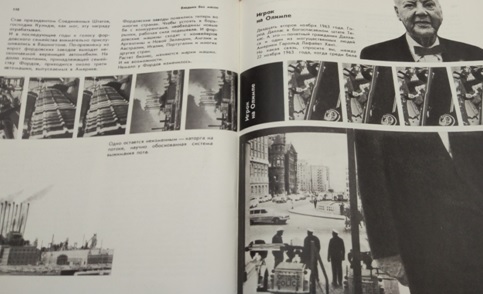 Фотография 1. Разворот из книги В. С. Зорина «Противоречивая Америка. Владыки без масок. Игрок на Олимпе». Источник: Зорин  В. С. Противоречивая Америка. М., 1976. С. 145-146. Приложение 2. 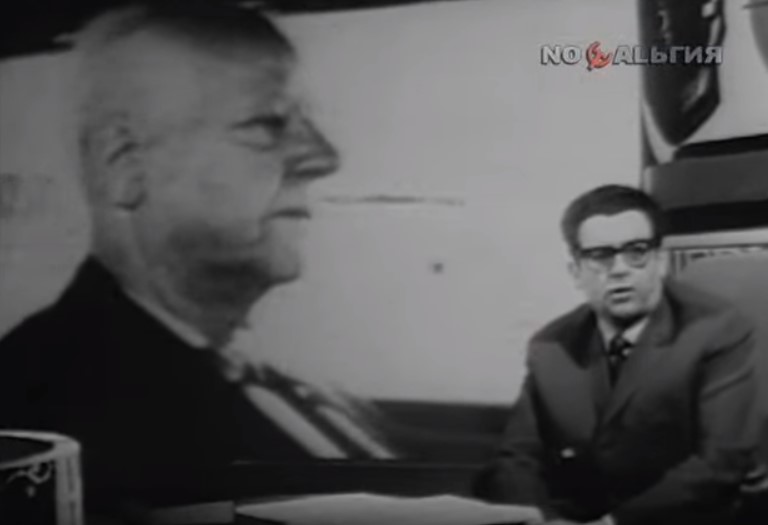 Фотография 2. Снимок из передачи  В. С. Зорина «Владыки без масок. Гарольд Хант – апостол ультра». Источник: Зорин В. С. Владыки без масок. Гарольд Хант – апостол ультра. [Электронный ресурс]. URL: https://www.youtube.com/watch?V4587.Приложение 3. 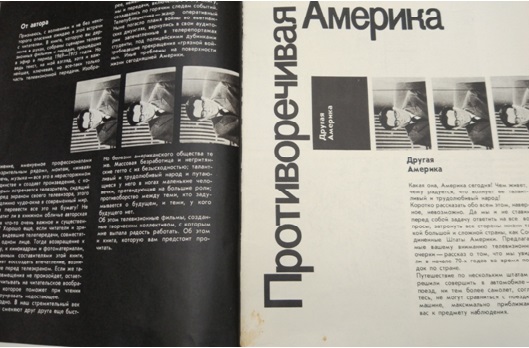 Фотография 3. Разворот из книги В. С. Зорина «Противоречивая Америка». Источник: Зорин  В. С. Противоречивая Америка. М., 1976. С. 3-4. Приложение 4.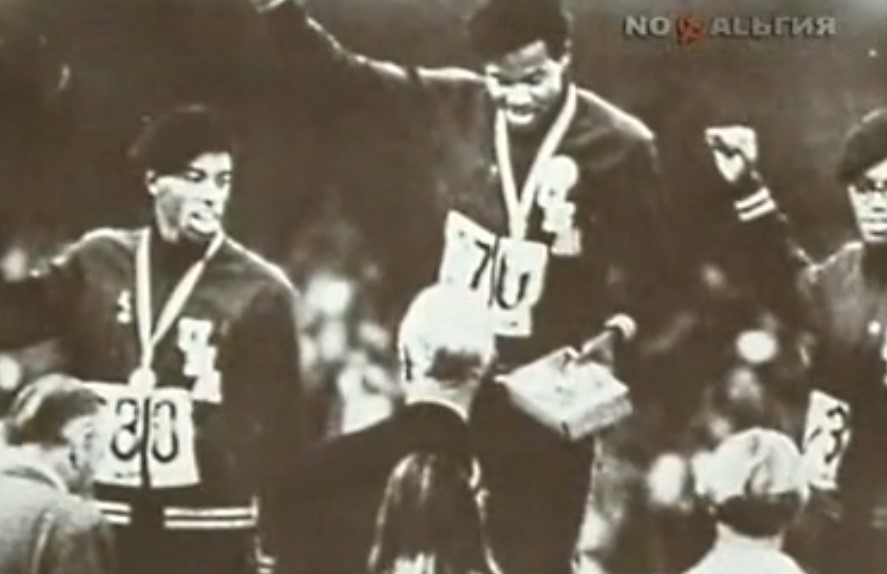 Фотография 4. Снимок из передачи  В. С. Зорина «Противоречивая Америка. Вера надежда, любовь…и ненависть».Источник: Зорин В. С. Противоречивая Америка. Вера надежда, любовь…и ненависть. [Электронный ресурс]. URL: https://rutube.ru/video/9c5816c5.Приложение 5.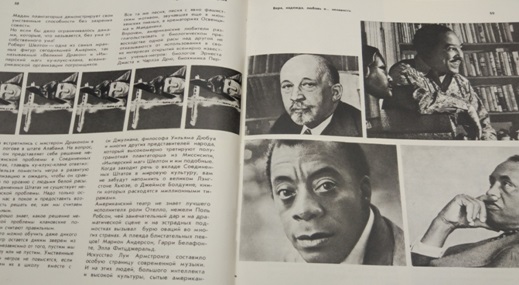 Фотография 5. Разворот из книги В. С. Зорина «Противоречивая Америка. Вера надежда, любовь…и ненависть ». Источник: Зорин  В. С. Противоречивая Америка. М., 1976. С. 56-57. Приложение 6.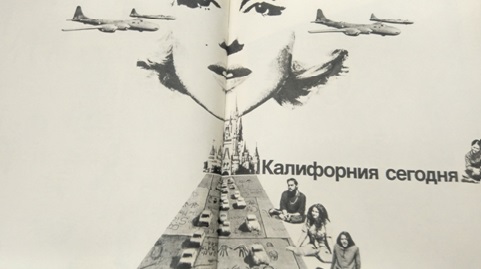 Фотография 6. Разворот из книги В. С. Зорина «Америка семидесятых. Калифорния сегодня».Источник: Зорин В. С. Америка семидесятых: Телевиз. фильмы. М., 1980. С. 84-85.Приложение 7. 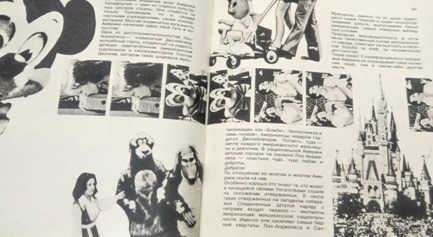 Фотография 7. Разворот из книги В. С. Зорина «Америка семидесятых. Калифорния сегодня».Источник: Зорин В. С. Америка семидесятых: Телевиз. фильмы. М., 1980. С. 86-87.Приложение 8.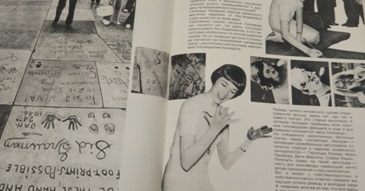 Фотография 8. Разворот из книги В. С. Зорина «Америка семидесятых. Калифорния сегодня».Источник: Зорин В. С. Америка семидесятых: Телевиз. фильмы. М., 1980. С. 88-89.Приложение 9.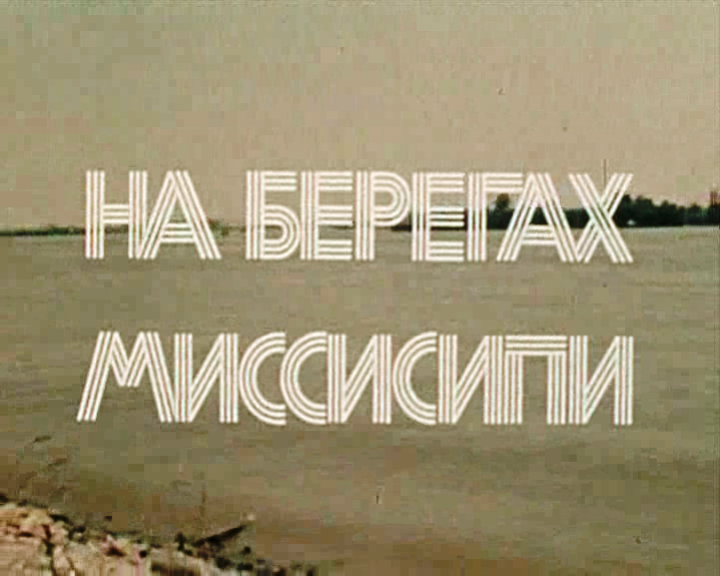 Фотография 9. Снимок из передачи  В. С. Зорина «Америка семидесятых. На берегах Миссисипи».Источник: Зорин В. С. Америка семидесятых. На берегах Миссисипи. [Электронный ресурс]. URL: https://www.youtube.com/watch?v=udNuEo.Приложение 10.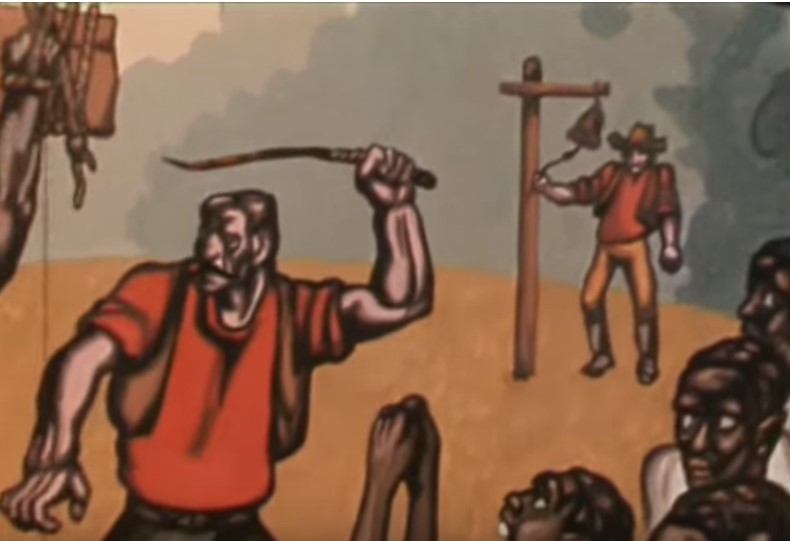 Фотография 10. Снимок из передачи  В. С. Зорина «Америка семидесятых. На берегах Миссисипи».Источник: Зорин В. С. Америка семидесятых. На берегах Миссисипи. [Электронный ресурс]. URL: https://www.youtube.com/watch?v=udNuEo.Приложение 11. 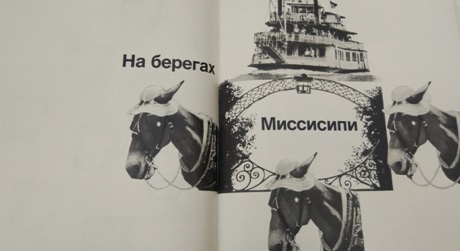 Фотография 8. Разворот из книги В. С. Зорина «Америка семидесятых. На берегах Миссисипи».Источник: Зорин В. С. Америка семидесятых: Телевиз. фильмы. М., 1980. С. 141-142.Приложение 12.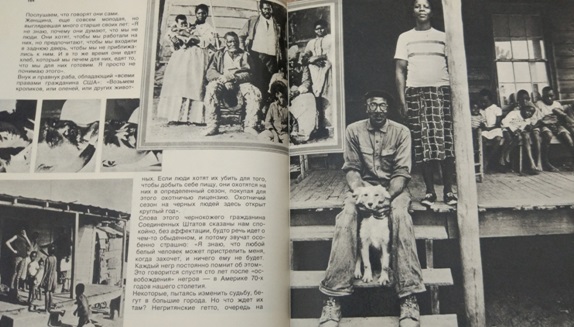 Фотография 8. Разворот из книги В. С. Зорина «Америка семидесятых. На берегах Миссисипи».Источник: Зорин В. С. Америка семидесятых: Телевиз. фильмы. М., 1980. С. 144-145.Приложение 13.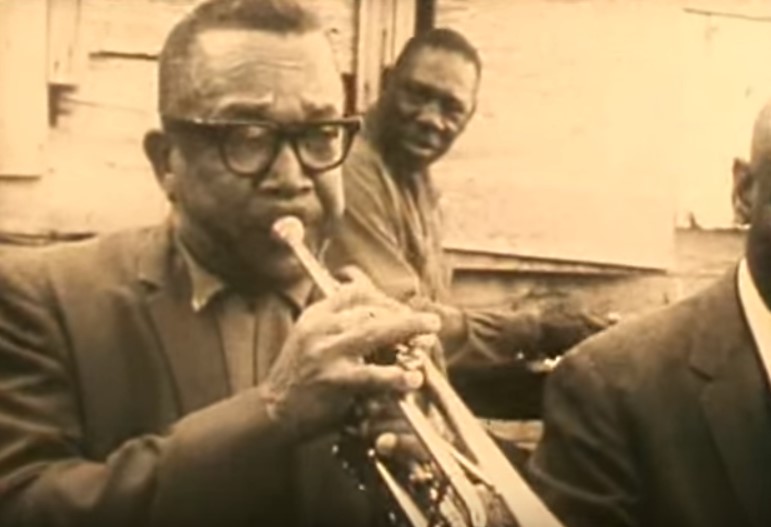 Фотография 10. Снимок из передачи  В. С. Зорина «Америка семидесятых. Бостонские контрасты».Источник: Зорин В. С. Америка семидесятых. Бостонские контрасты. [Электронный ресурс]. URL: https://www.youtube.com/watch?v=PLPoV5.Приложение 14.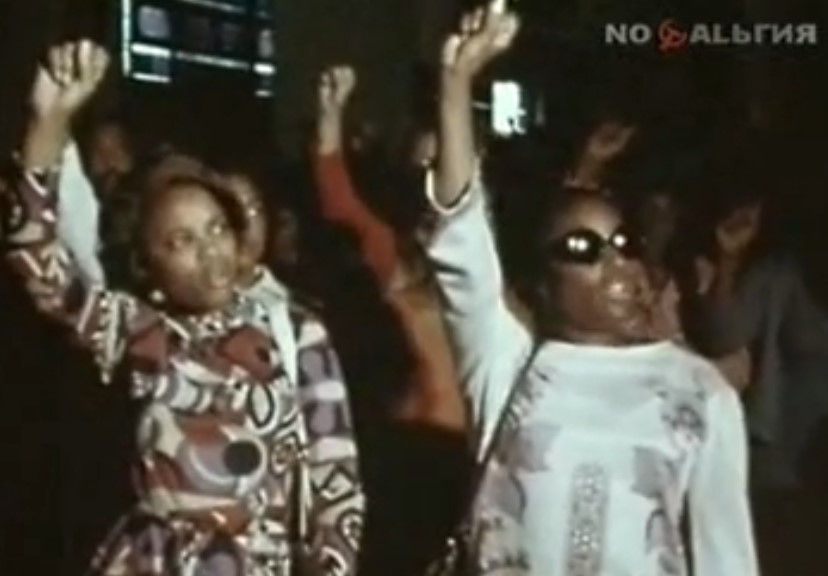 Фотография 10. Снимок из передачи  В. С. Зорина «Америка семидесятых. Бостонские контрасты».Источник: Зорин В. С. Америка семидесятых. Бостонские контрасты. [Электронный ресурс]. URL: https://www.youtube.com/watch?v=PLPoV5.